БУБНОВА НАДЕЖДА ДМИТРИЕВНА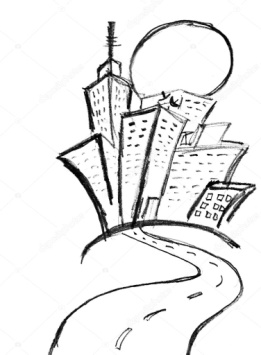 Индивидуальный предпринимательИНН 552301633782/ ОГРНИП 317554300090864РФ, 644076, г. Омск, ул. П. Осминина, д. 12б, кв. 59Тел. 8(913) 625 45 47, 8 (923) 045 8074, e-mail: ipbubnovand@mail.ruПРОГРАММА КОМПЛЕКСНОГО РАЗВИТИЯ ТРАНСПОРТНОЙ ИНФРАСТРУКТУРЫ ПОЛЫСАЕВСКОГО ГОРОДСКОГО ОКРУГА НА 2018-2028 г.Индивидуальный предприниматель                                                        Бубнова Н.Д.ОМСК 2018СОДЕРЖАНИЕВведение1. Паспорт программы комплексного развития транспортной инфраструктуры Полысаевского городского округа 2. Характеристика существующего состояния транспортной инфраструктуры Полысаевского городского округа. 2.1 Анализ положения  городского округа в структуре пространственной организации РФ и субъектов РФСоциально-экономическая характеристика  городского округа, градостроительной деятельности и деятельность в сфере транспорта, оценка транспортного спроса.Социально-экономическая характеристика  городского округаХарактеристика градостроительной деятельности, включая деятельность в сфере транспорта2.2.3 Оценка транспортного спроса 2.3 Характеристика функционирования и показатели работы транспортной инфраструктуры по видам транспорта2.4 Характеристика сети дорог городского округа, параметры дорожного движения, оценка качества содержания дорог2.5 Анализ состава парка транспортных средств и уровня автомобилизации в городском округе, обеспеченность парковками (парковочными местами)2.6 Характеристика работы транспортных средств общего пользования, включая анализ пассажиропотока2.7 Характеристика условий пешеходного и велосипедного передвижения2.8 Характеристика движения грузовых транспортных средств, оценку работы транспортных средств коммунальных и дорожных служб, состояние инфраструктуры для данных транспортных средств2.9 Анализ уровня безопасности дорожного движения2.10 Оценка уровня негативного воздействия транспортной инфраструктуры на окружающую среду, безопасность и здоровье населения2.11 Характеристика существующих условий и перспектив развития и размещения транспортной инфраструктуры городского округа2.12 Оценка нормативно-правовой базы, необходимой для функционирования и развития транспортной инфраструктуры  городского округа2.13 Оценка финансирования транспортной инфраструктуры3. Прогноз социально-экономического и градостроительного развития  городского округа. Прогноз транспортного спроса городского округа, объёмов и характера передвижения населения и перевозок грузов по видам транспорта, имеющегося на территории  городского округаПрогноз развития транспортной инфраструктуры по видам транспортаПрогноз развития дорожной сети  городского округа.Прогноз уровня автомобилизации, параметров дорожного движенияПерспективы развития парковочного пространства.Прогноз показателей безопасности дорожного движенияПрогноз негативного воздействия транспортной инфраструктуры на окружающую среду и здоровье населенияУкрупненная оценка принципиальных вариантов развития транспортной инфраструктуры и выбор предлагаемого к реализации вариантовПеречень мероприятий (инвестиционных проектов) по проектированию, строительству, реконструкции объектов транспортной инфраструктуры предлагаемого к реализации варианта развития транспортной инфраструктурыОценка объёмов и источников финансирования мероприятий (инвестиционных проектов) по проектированию, строительству реконструкции объектов транспортной инфраструктуры предлагаемого к реализации варианта развития транспортной инфраструктурыОценка эффективности мероприятий (инвестиционных проектов) по проектированию, строительству реконструкции объектов транспортной инфраструктуры предлагаемого к реализации варианта развития транспортной инфраструктуры8. Предложения по институциональным преобразованиям, совершенствованию правового и информационного обеспечения деятельности в сфере проектирования, строительства, реконструкции объектов транспортной инфраструктуры на территории  городского округаВВЕДЕНИЕПрограмма комплексного развития транспортной инфраструктуры  городского округа - это документ, устанавливающий перечень мероприятий по проектированию, строительству, реконструкции объектов транспортной инфраструктуры местного значения  городского округа, который предусмотрен государственными и муниципальными программами, стратегией социально-экономического развития муниципального образования и планом мероприятий по реализации стратегии социально-экономического развития муниципального образования, планом и программой комплексного социально-экономического развития  городского округа, инвестиционными программами в области транспорта. Программа комплексного развития транспортной инфраструктуры  городского округа, разрабатывается и утверждается органом местного самоуправления  городского округа, на основании утвержденного в порядке, установленном Градостроительным Кодексом РФ, генерального плана  городского округа. Реализация программы должна обеспечивать сбалансированное, перспективное развитие транспортной инфраструктуры  городского округа, в соответствии с потребностями в строительстве, реконструкции объектов транспортной инфраструктуры местного значения. Обеспечение надежного и устойчивого обслуживания жителей Полысаевского городского округа транспортными услугами, снижение износа объектов транспортной инфраструктуры - одна из главных задач, решение которой необходимо для повышения качества жизни жителей и обеспечения устойчивого развития  городского округа. Решение проблемы носит комплексный характер, а реализация мероприятий по улучшению качества транспортной инфраструктуры возможна только при взаимодействии органов власти всех уровней, а также концентрации финансовых, технических и научных ресурсов.Система основных мероприятий Программы определяет приоритетные направления в сфере дорожного хозяйства на территории  городского округа и предполагает реализацию следующих мероприятий:1. Мероприятия по содержанию автомобильных дорог общего пользования местного значения и искусственных сооружений на них. Реализация мероприятий позволит выполнять работы по содержанию автомобильных дорог и искусственных сооружений на них в соответствии с нормативными требованиями.2. Мероприятия по ремонту автомобильных дорог общего пользования местного значения и искусственных сооружений на них. Реализация мероприятий позволит сохранить протяженность участков автомобильных дорог общего пользования местного значения, на которых показатели их транспортно-эксплуатационного состояния соответствуют требованиям стандартов к эксплуатационным показателям автомобильных дорог.3. Мероприятия по капитальному ремонту автомобильных дорог общего пользования местного значения и искусственных сооружений на них. Реализация мероприятий позволит сохранить протяженность участков автомобильных дорог общего пользования местного значения, на которых показатели их транспортно-эксплуатационного состояния соответствуют категории дороги.4. Мероприятия по научно-техническому сопровождению программы, капитальному ремонту и ремонту будут определяться на основе результатов обследования автомобильных дорог общего пользования местного значения и искусственных сооружений на них. В ходе реализации Программы содержание мероприятий и их ресурсы обеспечения могут быть скорректированы в случае существенно изменившихся условий. Корректировка Программы производится на основании предложений профильного департамента администрации Кемеровской области, Администрации Полысаевского городского округа, Совета депутатов Полысаевского городского округа. Администрация  городского округа ежегодно с учетом выделяемых финансовых средств на реализацию Программы готовит предложения по корректировке целевых показателей, затрат по мероприятиям Программы, механизма ее реализации, состава участников Программы и вносит необходимые изменения в Программу.Сроки реализации Программы предлагаются на период 2018 – 2028гг. Программа рассчитана на долгосрочную перспективу сроком на 10 лет. Таким образом, Программа является инструментом реализации приоритетных направлений развития Полысаевского городского округа на долгосрочную перспективу, ориентирована на устойчивое развитие  городского округа и соответствует государственной политике реформирования транспортной системы Российской Федерации.ПАСПОРТ ПРОГРАММЫ КОМПЛЕКСНОГО РАЗВИТИЯ ТРАНСПОРТНОЙ ИНФРАСТРУКТУРЫ ПОЛЫСАЕВСКОГО ГОРОДСКОГО ОКРУГАХарактеристика существующего состояния транспортной инфраструктуры Полысаевского городского округаАнализ положения  городского округа в структуре пространственной организации РФ и субъектов РФПолысаевский городской округ - муниципальное образование в центральной части Кемеровской области, административный центр — город Полысаево.Согласно Закону Кемеровской области от 17.12.2004 № 104-ОЗ «О статусе и границах муниципальных образований» в состав территории Полысаевского городского округа входят 3 населённых пункта: - г. Полысаево;- посёлок Красногорский;- поселок Шахты №5. Город Полысаево расположен на правом берегу рек Иня (приток Оби), в 9 км к югу от города Ленинск-Кузнецкий, в 105 км от города Кемерово.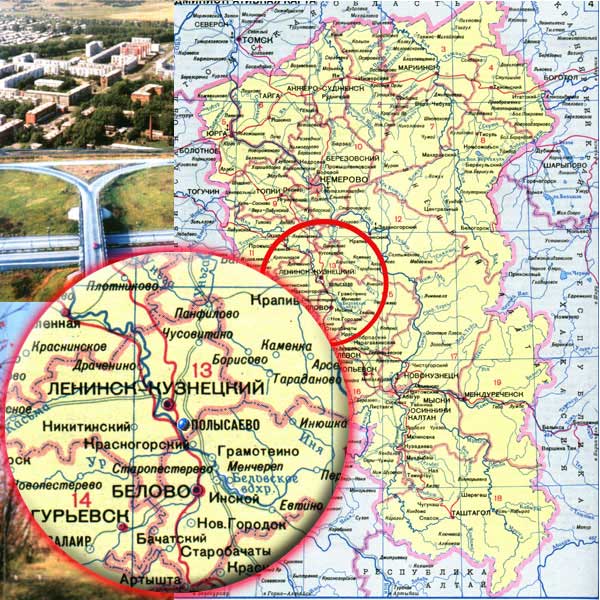 Полысаевский городской округ граничит с Беловским и Ленинск-Кузнецким муниципальными районами Кемеровской области.Численность населения Полысаевского городского округа составляет 29134 человек на 01.01.2018г. Площадь земель Полысаевского городского округа, ограниченных городской чертой составляет 64,6 км. кв., земель, находящихся на учёте 49,29 км. кв.Рисунок 1 – Расположение Полысаевского городского округа на территории Кемеровской области2.2 Социально-экономическая характеристика  городского округа, градостроительной деятельности и деятельность в сфере оценка транспортного транспорта, спроса2.2.1	Социально-экономическая характеристикаЧисленность и возрастная структура населения Полысаевского городского округа представлена в таблице 2.2.1.1.Таблица 2.2.1.1 - Динамика численности населения по годам (значения приведены на начало каждого года)Рисунок 2 – Динамика численности населения Полысаевского городского округа за 2016-2018гг. Основными факторами, определяющими численность населения, является естественное движение (естественный прирост) населения, складывающееся из показателей рождаемости и смертности, а также механическое движение населения (миграция). Как показывает график на рисунке 2, демографическая ситуация на территории  городского округа характеризуется снижением численности населения в отдельные годы, вызванной ростом смертности в сравнении с показателем рождаемости.В разрезе населённых пунктов динамика населения следующая:Численность населения в разрезе населённых пунктов за указанное времяТаблица 2.2.1.2 Динамика численности населения по населённым пунктам: посёлок Красногорский (значения приведены на начало каждого года)Рисунок 3 – Динамика численности населения поселок Красногорский Полысаевского городского округа за 2016-2018гг. Таблица 2.2.1.3. Динамика численности населения по населённым пунктам: посёлок Шахты №5 (значения приведены на начало каждого года)Рисунок 4 – Динамика численности населения поселок Шахты №5 Полысаевского городского округа за 2016-2018гг. Таблица 2.2.1.4. Динамика численности населения в городе Полысаево(значения приведены на начало каждого года)Рисунок 5 – Динамика численности населения город Полысаево Полысаевского городского округа за 2016-2018гг. Анализируя динамику численности населения по годам в разрезе населенных пунктов, можно сказать, что в целом по городскому округу наблюдается незначительное снижение численности населения, даже по небольшим населённым пунктам (пос. Красногорский и пос. Шахты №5) это незначительные цифры. Данные факты объясняются тем, что городской округ имеет благоприятное расположение и находится на транспортной развязке, а также в связи с нахождением здесь угледобывающих предприятий, на которых занята основная часть населения городского округа. Одновременно можно отметить рост населения старше трудоспособного возраста и уменьшение численности населения трудоспособного возраста.Развитие экономики  городского округа также зависит от уровня модернизации и состояния объектов транспортной инфраструктуры регионального и местного значения. Кроме того, развитая транспортная инфраструктура влияет на приток трудовых, инвестиционных ресурсов, улучшает экономику существующих производств на территории  городского округа, влияет на качество жизни местного населения. Географическое положение  городского округа является благоприятным, через городской округ проходит большое количество транспорта, как грузового, так и пассажирского. Поэтому  городской округ нуждается в регулировании транспортных потоков, с помощью установки дорожных знаков с ограничением общей массы автомобиля или массы приходящей на ось транспортного средства для того чтобы снизить количество ДТП, сохранить и улучить транспортно-эксплуатационные показатели автомобильных дорог, улучшить экологическую ситуацию в городском округе.В Полысаевском городском округе функционируют 10 промышленных предприятий, данные о промышленных предприятиях представлены в таблице 2.2.1.5Таблица 2.2.1.5. – Сведения о промышленных предприятиях и оснащении их подъездными путямиАнализ данной таблицы говорит о наличии крупных промышленных предприятий на территории Полысаевского городского округа. Перечисленные организации оснащены подъездными путями, состояние дорожного покрытия которых удовлетворительное.Сельскохозяйственные организации представлены в таблице 2.2.1.6.Таблица 2.2.1.6 - Информация о сельскохозяйственных организациях на территории Полысаевского городского округа.Для обеспечения транспортной доступности населения учреждениями и организациями промышленных и сельскохозяйственных предприятий предусматривается ремонт и улучшение состояния дорог.Внутригородские дороги часто являются бесхозяйными. Одной из главных проблем улично-дорожной сети Полысаевского городского округа  является то, что большая часть автомобильных дорог общего пользования местного значения не соответствует требуемому техническому уровню. Для приведения дорог в нормативное состояние требуется паспортизация автомобильных дорог, постановка их на кадастровый учёт и оформление в собственность. Населённые пункты Полысаевского городского округа сформированы застройкой с нечётко выраженной прямоугольной структурой улично-дорожной сети, обусловленной природным и историческим факторами. Основными транспортными артериями в городском округе являются  главные улицы и основные улицы в жилой застройке. Главные и основные улицы частично оборудованы тротуарами. Данные улицы обеспечивают связь внутри жилых территорий и с главными улицами по направлениям с интенсивным движением.Из объектов транспортной инфраструктуры Полысаевский  городской округ имеет на своей территории автомобильные дороги, остановочные пункты, железнодорожные пути, железнодорожные станции, искусственные дорожные сооружения..2 Характеристика градостроительной деятельности, включая деятельность в сфере транспортаПространственная структура Полысаевского городского округа представлена тремя населенными пунктами, соединенными с другими муниципальными образованиями региональными, межмуниципальными и местными автомобильными дорогами. Основными факторами, определяющими дальнейшее планировочное развитие территории  городского округа, являются:наличие свободных территорий, благоприятных для строительства;город расположен на угленосных площадях, подработанных на значительной территории;часть территорий города имеет сложный природный рельеф или нарушены;подтопление территории в связи с ведением горных работ и повышенным уровнем грунтовых водсанитарно-защитные зоны промышленных, коммунально-складских и сельскохозяйственных предприятий;технические коридоры инженерных коммуникаций.Улично-дорожная сеть населенных пунктов формируется как единая целостная система и является основой планировочного каркаса. Планировочная структура Полысаевского городского округа представляет линейная с выраженными промышленным и жилым поясом, расположенными параллельно и вытянутыми вдоль транспортных коммуникаций (автодорога Ленинск-Кузнецкий - Новокузнецк - Междуреченск).Современная улично-дорожная сеть города представлена совокупностью внешних магистралей, проходящих по его территории и внутренних магистралей местного значения. С северо-запада на юго-восток город Полысаево ограничивается двумя автодорогами:  32 ОП РЗ К-2 «Ленинск-Кузнецкий - Новокузнецк – Междуреченск» и 32 ОП РЗ К-25 «Ленинск–Кузнецкий – Прокопьевск-Новокузнецк». В таблице 2.2.2.1 представлен реестр дорог Полысаевского городского округа.Таблица 2.2.2.1– Реестр дорог Полысаевского городского округа По территории Полысаевского городского округа проходят дороги:- Регионального (межмуниципального) значения- Местного значенияАдминистрацией Полысаевского городского округа активно ведется деятельность в сфере транспорта. На дорогах Полысаевского городского округа установлены следующие светофорные объекты, информация о которых представлена в таблице 2.2.2.3. Таблица 2.2.2.3 – Сведения о наличии светофорных объектов Кроме того для населения оборудованы остановочные павильоны в каждом населенном пункте. Информация о наличии остановочных пунктов представлена в таблице 2.2.2.4.Анализируя данные таблицы 2.2.2.4,  можно сказать, что населённые пункты Полысаевского городского округа в достаточной степени обеспечены остановочными пунктами. Работы по приведению остановочных пунктов в состояние, соответствующее нормативным требованиям ведутся постепенно в зависимости от наличия денежных средств. Таблица 2.2.2.4 – Сведения об остановках общественного транспортаГород Полысаево является крупным угледобывающим промышленным центром страны и транспортная сеть железной дороги необходима для перевозки грузов предприятий угледобывающей промышленности. В связи, с чем возникает необходимость устройства железнодорожных переездов в местах одноуровневого пересечения железнодорожных путей и автомобильной дороги. Железнодорожный переезд является объектом повышенной опасности, а значит требует повышенного внимания, технически правильного оборудования и обустройства согласно своей категории.Информация о железнодорожных переездах представлена в таблице 2.2.2.5.Таблица 2.2.2.5 – Сведения о железнодорожных переездахАнализируя данные таблицы 2.2.2.5,  можно сказать, что на территории Полысаевского городского округа расположено достаточное количество железнодорожных переездов, преимущественного общего пользования, устройство и оборудование которых можно оценить как хорошее.Оценка транспортного спросаТранспортный спрос на УДС характеризуется загрузкой участков УДС (таблица 2.2.3.1), определённой на основе макромодели.Таблица 2.2.3.1 – Транспортный спрос на УДС Полысаевского городского округаОсновными видами транспорта в Полысаевском городском округе являются автомобильный и железнодорожный, водный транспорт не используется ввиду несудоходности реки Иня. Существующая внешняя транспортная сеть железной дороги представлена магистральными железнодорожными путями и подъездными железнодорожными путями предприятий добывающей угольной промышленности.Магистральная железнодорожная сеть представлена участком железнодорожного пути ст. Инская – ст. Белово и участком железнодорожного пути  ст. Проектная – ст. Топки.Сеть железнодорожных путей промышленных предприятий  представлена железнодорожными путями, они используются для перевозки угля.В Полысаевском городском округе преобладающим видом транспорта является автомобильный, и поэтому перевозка пассажиров между населенными пунктами осуществляется автобусами по маршрутам, представленным в Таблице 2.2.3.2.Таблица 2.2.3.2 – Автобусные маршрутыВ городе Полысаево автотранспортную связь с близлежащими городами и внутри города обеспечивают такие организации, как  Беловское ГПАТП КО, филиал Беловского ГПАТП КО «Ленинск-Кузнецкая автоколонна», а также 3 индивидуальных предпринимателя. Также в Полысаевском городском округе организован подвоз учеников из населенных пунктов, в которых отсутствуют образовательные учреждения. Подвоз учеников осуществляются школьными автобусами. Сводные данные представлены в таблице 2.2.3.3.Таблица 2.2.3.3 – Маршруты школьных автобусов в Полысаевском городском округе2.3 Характеристика функционирования и показатели работы транспортной инфраструктуры по видам транспортаВ транспортной инфраструктуре Полысаевского городского округа главным образом присутствует лишь автомобильный транспорт. Автомобильный транспорт используется как для внешних транспортно-экономических связей, так и для связей внутри  городского округа. Автомобильный транспорт имеется в личной собственности граждан и в собственности юридических лиц. Таким образом, транспортная инфраструктура  городского округа развита достаточно хорошо, однако  городской округ нуждается в постепенном улучшении дорожного покрытия, регулировании движения грузового транспорта. Это улучшит экологическую ситуацию в городском округе, приведёт к снижению дорожно-транспортных происшествий и в целом приведет к улучшению качества жизни местного населения.Так же по территории  городского округа проходят железнодорожные пути, обслуживающие производственные нужды. Железнодорожный транспорт служит для перевозки грузов, сырья и угля. 2.4 Характеристика сети дорог  городского округа, параметры дорожного движения (скорость, плотность, состав и интенсивность движения потоков транспортных средств, коэффициент загрузки дорог движением и иные показатели характеризующие состояние дорожного движения, экологическую нагрузку на окружающую среду от автомобильного транспорта и экономические потери), оценка качества содержания дорогВнутри городского округа все населенные пункты связаны между собой асфальтированными дорогами и автобусным сообщением. Уровень загрузки дорог движением средний на протяжении всей улично-дорожной сети и не превышает допустимый для данного вида дорог. Движение свободное. Заторов на улицах и дорогах городского округа не наблюдается.Таблица 2.4.1 - Информация об интенсивности движенияВ городском округе Полысаево можно выделить несколько дорог, по которым проходит основное движение транспорта и соответственно присутствует высокая интенсивность движения транспорта, а именно:1. А/д 32 ОП РЗ К-25 Ленинск-Кузнецкий – Прокопьевск-Новокузнецк, по которой осуществляется движение транспорта в объезд населенного пункта;2. Ул. Крупской, по которой осуществляется основное транзитное движение через населенный пункт;3. Ул. Космонавтов, по которой осуществляется движение параллельно ул. Крупской вдоль основной жилой, в том числе многоэтажной, застройки города;4. Ул. Копровая, по которой осуществляется движение к АО «Шахта Заречная» шахтоучасток «Октябрьский»;5. Ул. Смоленская с продолжением ул. Артиллерийской, по которым осуществляется движение к АО «Шахта Заречная»;6. Проезд Октябрьский с продолжением ул. Свердлова, по которому осуществляется движение к ОАО «Шахта Октябрьская»;7. Ул. Республиканская, которая связывает ул. Крупской и ул. Космонавтов;8. Ул. Бакинская, которая связывает ул. Крупской, ул. Космонавтов и А/д 32 ОП РЗ К-25 Ленинск-Кузнецкий - Прокопьевск – Новокузнецк.Пересечения вышеперечисленных дорог являются наиболее загруженными и требуют повышенного внимания. Пересечение Ул. Бакинская и и А/д 32 ОП РЗ К-25 Ленинск-Кузнецкий - Прокопьевск – Новокузнецк сделано в разных уровнях. На остальных перекрестках, за исключением перекрестка ул. Свердлова и ул. Космонавтов, введено светофорное регулирование движения транспорта.Перекресток ул. Свердлова и ул. Космонавтов рекомендуется рассмотреть для применения на нём светофорного регулирования. По данному перекрёстку осуществляется движение общественного транспорта во всех направлениях, что является ещё одним критерием в пользу выбора светофорного регулирования движения.Движение пешеходов осуществляется по перекресткам с регулируемым движением и по нерегулируемым пешеходным переходам. Для введения регулируемых пешеходных переходов необходимости нет.Основные проблемы в дорожной сети  городского округа это быстрый износ дорожного покрытия в связи с большим потоком транзитного транспорта (в том числе грузового), несоответствие состояния дорожного покрытия установленным нормативам. Автомобильные дороги  городского округа, испытывающие  максимальную нагрузку,  ежегодно приходится поддерживать  текущим ремонтом.  Со временем степень износа автодорог требует проведения капитального ремонта. Текущего ремонта, а именно устранения просадок, выбоин, иных повреждений асфальтобетонного покрытия, едва хватает на один год. Требуется   установка технических средств организации дорожного движения (дорожных знаков, ограждений, светофоров и прочее), нанесение дорожной разметки в соответствии с проектами организации дорожного движения (ПОДД) улиц и дорог городского округа. Установка технических средств организации дорожного движения, нанесение дорожной разметки влияет на оптимизацию маршрутов движения автотранспорта, улучшения экологической обстановки, снижение риска возникновения дорожно-транспортных происшествий. Таким образом,  учитывая прогнозы плотности транзитного транспортного потока и увеличение  автомобильного парка, существующие проблемы в сфере обеспечения безопасности дорожного движения на территории Полысаевского городского округа носят системный характер и могут быть решены только при комплексном, программном подходе. Большинство улиц на территории Полысаевского городского округа находятся в хорошем состоянии. Однако в связи с большим грузопотоком и пассажиропотоком часть улиц требует постоянного ремонта дорожного покрытия, что связано с большими затратами на содержание улично-дорожной сети городского округа.Качество содержания улично-дорожной сети можно оценить как удовлетворительное, потому что дороги  городского округа нуждаются в ремонте. Дорожное покрытие ежегодно ремонтируется в зависимости от состояния дорог и отдельных их участков, поэтому необходимо дальнейшее проведение мероприятий по постепенному ремонту дорог для приведения и поддержания их в требуемом техническом состоянии.В Полысаевском городском округе имеются искусственные сооружения, сведения о размещении и назначении которых указаны в таблице 2.4.2 и рисунке 6.Таблица 2.4.2. – Сведения об искусственных сооружениях на территории Полысаевского городского округа.Искусственные сооружения обеспечивают возможность пересечения автомобильными и железными дорогами реки Иня, других автомобильных и железнодорожных дорог, а также безопасный переход людей через железнодорожные пути, с сохранением непрерывного движения транспорта и пешеходов. Данные транспортные объекты служат для организации транспортной инфраструктуры городского округа, требуют также текущего и капитального ремонта. Ремонт данных сооружений в зависимости от их состояния возможен на долгосрочную перспективу.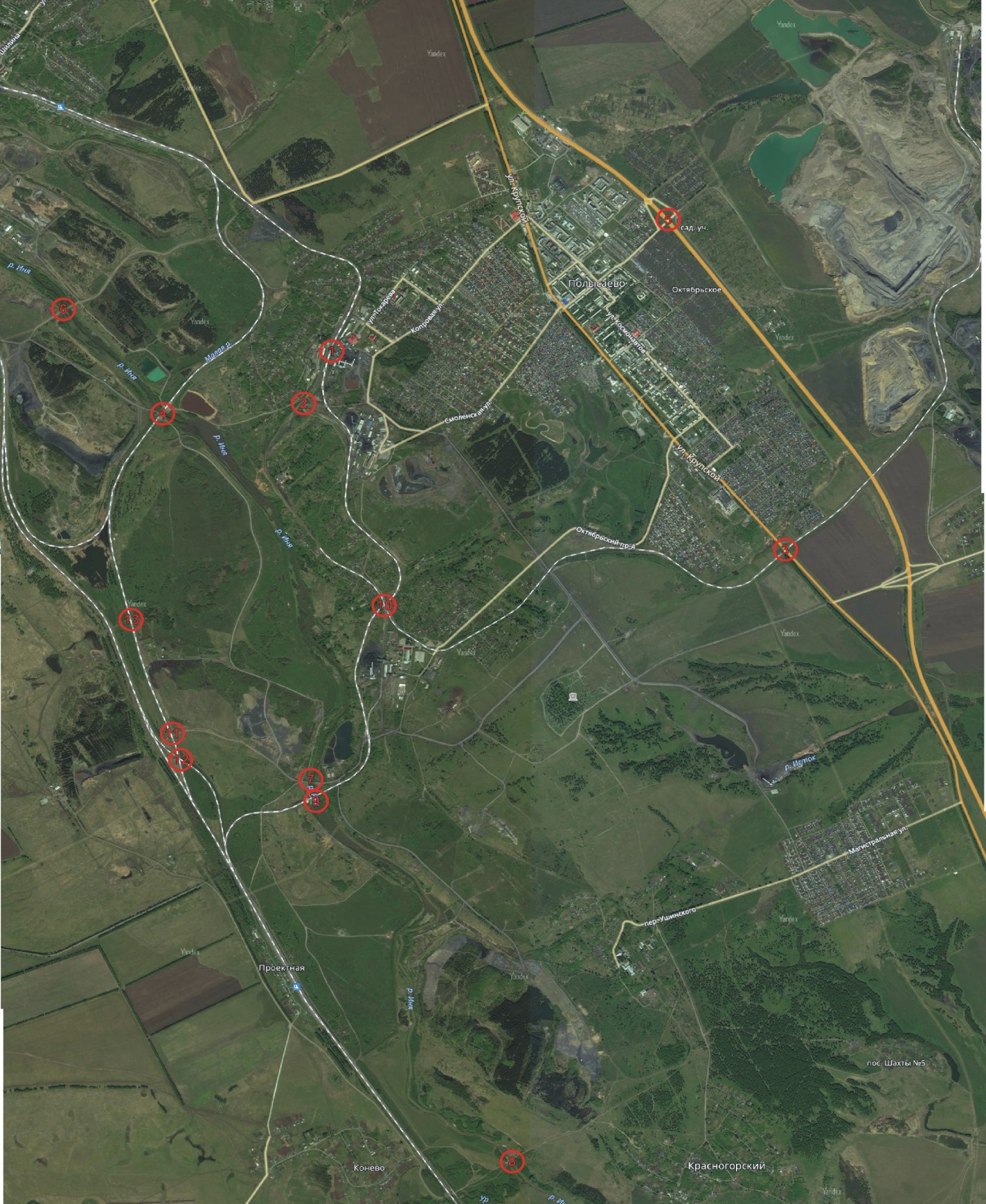 Рисунок 6 – Карта расположения искусственных сооружений по территории Полысаевского г.о.2.5 Анализ состава парка транспортных средств и уровня автомобилизации в городском округе, обеспеченность парковками (парковочными местами)Уровень автомобилизации определён Нормативами градостроительного проектирования для Кемеровской области как 300-400 автомобилей на 1000 населения для городских населённых пунктов и округов.  В Полысаевском городском округе уровень автомобилизации на начало 2018 года составил 276 машин на 1000 населения жителей. В целом это незначительно меньше, чем установлено нормативами градостроительного проектирования Кемеровской области. Анализируя график на рисунке 7 можно сказать, что за последние три года уровень автомобилизации растёт быстрыми темпами, что говорит об улучшении уровня жизни местного населения и увеличении их доходов,Таблица 2.5.1. - Информация по уровню автомобилизации городского округаРисунок 7. – График парка автотранспортных средствДля заправки транспортных средств жителей Полысаевского городского округа и транспортных средств, осуществляющих транзитное движение через населенный пункт, работают 7 автозаправочных станций, расположенных на территории Полысаевского городского округа. Хранение легковых автомобилей индивидуального пользования осуществляется на приусадебных участках владельцев индивидуальных жилых домов, а также на гаражных площадках. Информация о гаражных площадках представлена в таблице 2.5.2. Таблица 2.5.2 – Сведения о гаражных площадкахТаким образом, на территории Полысаевского городского округа организовано 36 гаражных площадок для хранения 3448 автомобилей, то есть, обеспечены местами более 50% машин всего городского округа. Хранение и обслуживание грузовых автомашин и тракторов осуществляется в гаражах и на открытых площадках предприятий.В Полысаевском городском округе организованы парковки для легковых автомобилей работников и посетителей объектов различного функционального назначения, но всё равно, обеспеченность парковочными местами является недостаточной, количество парковочных мест будет увеличено в соответствии с развитием социально-экономической инфраструктуры городского округа в зависимости от потребности населения поэтапно в соответствии с муниципальными программами и увеличением количества автотранспортных средств в городском округе. В Границах Полысаевского городского округа выявлены проблемные участки дорог и дороги, строительство которых необходимо для доступности объектов социальной инфраструктуры в городском округе:Дороги, строительство которых необходимо для доступности объектов социальной инфраструктуры в городском округе:Улично-дорожная сеть квартала № 13 (автодороги Северная, Западная и Восточная).Улично-дорожная сеть на территории малоэтажной застройки от ул. Луначарского до северной границы городской черты. На сегодняшний день ведутся работы по разработке проекта планировки и межевания застроенной части, ограниченной улицами Прокопьевская, Задемидко, Анжерская, Кемеровская.Сведения о наличии парковочных мест представлены в таблице 2.5.3.Таблица 2.5.3 - Сведения о парковках, открытых автостоянках, многоэтажных парковках на территории Полысаевского городского округа2.6 Характеристика работы транспортных средств общего пользования, включая анализ пассажиропотокаСогласно законодательству видами транспорта общего пользования названы: — весь железнодорожный транспорт, осуществляющий перевозки, как груза, так и пассажиров и их багажа (ст. ст. 2, 4 УЖТ; ст. 2 Закона о железнодорожном транспорте); — автомобильный и городской электрический транспорт, осуществляющий регулярные перевозки пассажиров и багажа (ст. 19 УАТ). Таким образом, к транспорту общего пользования не относятся автомобильный транспорт, осуществляющий перевозки груза, и легковое такси, осуществляющее перевозки пассажиров; — внутренний водный транспорт, осуществляющий перевозки пассажиров и их багажа (п. 2 ст. 95 КВВТ); В настоящее время внешние транспортно-экономические связи осуществляются автомобильным транспортом.Сведения о пассажиропотоке представлены в таблице 2.6.1Таблица 2.6.1 - Среднегодовой пассажирский поток на общественном автомобильном транспортеРисунок 8 – Диаграмма среднегодового пассажирского потока на общественном автомобильном транспорте за 2016-2018 годыАнализируя табличные и графические данные можно сказать, что пассажирский поток растёт. Автобусные маршруты оборудованы остановочными павильонами. Основные маршруты пригородного сообщения, обеспечивающие связь Полысаевского городского округа с городом Ленинск-Кузнецкий и городом Белово используются также для передвижения между населенными пунктами городского округа. Интенсивность пассажиропотока на территории  городского округа изменяется в течение календарного года. 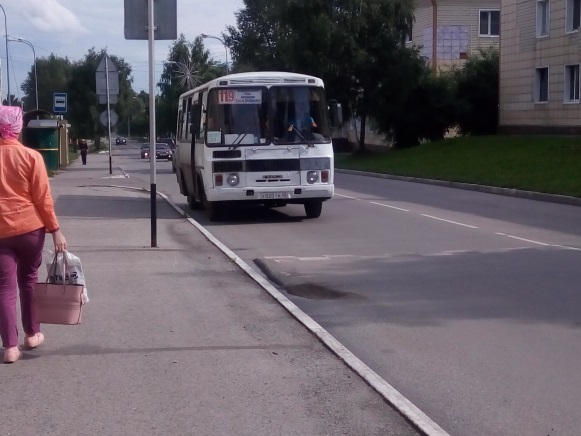 Рисунок 9 – Действующий транспорт в Полысаевском городском округеНаиболее серьезными проблемами для предприятий транспорта в настоящее время является: большой износ автомобильного парка (около 60 %);отсутствие ремонтной базы;недостаточная квалификация водителей.Кроме того, существует увеличение входящих потоков в последние дни будние недели и исходящих потоков – в выходные дни и утренние часы первого рабочего дня недели. Для перевозки детей, обучающихся в школьных общеобразовательных учебных заведениях, организованы школьные автобусы.2.7 Характеристика условий пешеходного и велосипедного передвиженияНа территории  городского округа пешеходное и велосипедное движение организовано по дорогам и пешеходным дорожкам в границах существующей линии застройки. Интенсивность движения низкая. Внедрение оборудованного велосипедного передвижения в существующую улично-дорожную сеть проблематично, так как на центральных улицах отмечается большой поток автомобильного транспорта, в том числе грузового. Таблица 2.7.1 – Информация о велосипедных маршрутахНеобходима организация основного потока грузового автомобильного транспорта через объездную дорогу при помощи установки запрещающих знаков и периодического контроля со стороны ГИБДД поскольку невозможно обеспечить безопасность велосипедного движения при непосредственной близости с грузовыми автомобилями, имеющими большие размеры. На данный момент оборудованы пешеходные переходы, информация о которых представлена в таблице 2.7.2.Таблица 2.7.2 – Сведения о наличии пешеходных переходов в Полысаевском городском округеТаблица 2.7.3 – Сведения о наличии светофорных объектов на территории Полысаевского городского округаАнализируя пешеходное передвижение согласно таблицам 2.7.2 и 2.7.3, можно сказать, что Администрацией Полысаевского городского округа активно ведется деятельность в области безопасности дорожного движения. Но в связи с увеличением транспортной нагрузки на улицы необходимо продолжать контроль за уровнем интенсивности движения автомобилей и пешеходов, причин возникновения ДТП в целях введения светофорного регулирования на улично-дорожной сети городского округа.2.8 Характеристика движения грузовых транспортных средств, оценку работы транспортных средств коммунальных и дорожных служб, состояние инфраструктуры  для данных транспортных средствГород Полысаево по уровню грузоперевозок занимает одно из лидирующих мест среди населённых пунктов Кемеровской области, так как является транспортным узлом, расположенным по ходу движения грузоперевозок из угледобывающих предприятий. В связи с этим на территории Полысаевского городского округа разработаны маршруты движения для грузовых автомобилей. А именно:- 4 маршрута движения грузового транспорта для подвоза угля на котельные ООО «Кузбасская Энергокомпания» по г. Полысаево- 4 маршрута движения грузового транспорта для подъезда к АО «Шахта «Заречная» и Ш/У Октябрьский по дорогам Полысаевского городского округа- 5 маршрутов движения грузового транспорта, перевозимого угольную продукцию и МТР ШУ «Комсомолец» по дорогам Полысаевского городского округа.Интенсивность движения грузового транспорта главным образом связана с потребностями и производительностью угольных предприятий и разработка маршрутов соответственно возлагается на них, с учетом соблюдения всех необходимых требований, в первую очередь требований правил дорожного движения.Информация по техническим характеристикам автомобильных дорог для грузового движения в городе Полысаево представлена в таблице 2.8.1.Таблица 2.8.1 – Информация по техническим характеристикам автомобильных дорог для грузового движенияВ настоящее время организациями, занимающимися благоустройством дорог в городском округе являются организации, которые выбираются согласно процедурам, проводимым согласно федеральному закону № 44-ФЗ «"О контрактной системе в сфере закупок товаров, работ, услуг для обеспечения государственных и муниципальных нужд". Комплекс работ по обслуживанию транспортной инфраструктуры осуществляется следующими организациями, отраженными в таблице 2.8.2.Таблица 2.8.2 – Сведения об организациях, занимающихся обслуживанием объектов транспортной инфраструктуры Полысаевского городского округа.Таким образом, Администрацией Полысаевского городского округа координируется целый комплекс работ по поддержанию состояния транспортной инфраструктуры, дорожных служб, в результате чего состояние транспортной инфраструктуры поддерживается на хорошем уровне. В целом население Полысаевского городского округа устраивает ситуация на дорогах и качество дорожного покрытия. Все мероприятия проводятся на основании реализации муниципальных программ.2.9 Анализ уровня безопасности дорожного движения.Одной из первоочередных задач является обеспечение безопасности дорожного движения на улицах и дорогах  городского округа, предупреждение ДТП (дорожно-транспортных происшествий), снижение тяжести ДТП. Основными причинами ДТП с тяжкими последствиями по данным ГИБДД Кемеровской области, являются: нарушение скоростного режима, нарушение правил обгона, нарушения правил дорожного движения пешеходами (переход дорог в неположенных местах), несоответствие скоростного режима дорожным условиям. По данным Межмуниципального отдела МВД России «Ленинск-Кузнецкий» представлена информация по уровню ДТП (дорожно-транспортных происшествий)  и их причинам за 2015- 2018 годы, которая отражена в таблицах 2.9.1 и 2.9.2Таблица 2.9.1 – Сведения об уровне дорожно-транспортных происшествий за 2015-2018 годыРисунок 10 – Динамика ДТП и пострадавших за 2015-2017 годыТаблица 2.9.2 - Причины дорожно-транспортных происшествий по Полысаевскому городскому округу за 2015-2018 годы.Для недопущения дорожно-транспортных происшествий применяются дополнительные меры:мероприятия по профилактике дорожно-транспортных происшествий;капитальный и текущий ремонт дорог;освещение дорог;ежегодное обследование состояния дорог;обновление дорожной разметки;установка технических средств организации дорожного движения.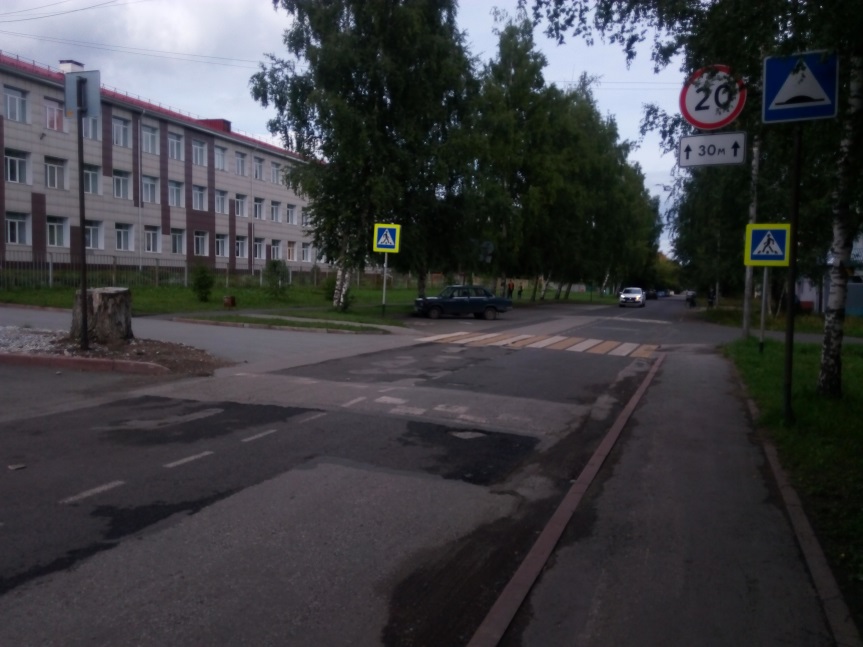 Рисунок 11 – Состояние дорожного покрытия ул. Иркутская города Полысаево В рамках реализации Программы развития транспортной инфраструктуры рекомендуется обеспечить проведение всех вышеперечисленных мероприятий.2.10 Оценка уровня негативного воздействия транспортной инфраструктуры на окружающую среду, безопасность и здоровье населенияВ последнее время с ростом количества автотранспорта происходит увеличение негативного воздействия автомобилей на окружающую среду. Первая группа последствий связана с производством автомобилей: – высокая ресурсно-сырьевая и энергетическая емкость автомобильной промышленности; – собственное негативное воздействие на окружающую среду автомобильной промышленности (литейное производство, инструментально-механическое производство, стендовые испытания, лакокрасочное производство, производство шин и др.). Вторая группа обусловлена эксплуатацией автомобилей: – потребление топлива и воздуха, выделение вредных выхлопных газов; – продукты истирания шин и тормозов; – шумовое загрязнение окружающей среды; – материальные и человеческие потери в результате транспортных аварий.Третья группа связана с отчуждением земель под транспортные магистрали, гаражи и стоянки: – развитие инфраструктуры сервисного обслуживания автомобилей (автозаправочные станции, станции технического обслуживания, мойки автомобилей и др.); – поддержание транспортных магистралей в рабочем состоянии (использование соли для таяния снега в зимние периоды). Четвертая группа объединяет проблемы регенерации и утилизации шин, масел и других технологических жидкостей, самих отслуживших автомобилей. Наиболее актуальной проблемой является загрязнение атмосферы. Автомобиль выжигает значительное количество кислорода и выбрасывает в атмосферу эквивалентное количество диоксида углерода. В составе выхлопных газов автомобиля содержится около 300 вредных веществ. Основными загрязняющими атмосферу веществами являются оксиды углерода, углеводороды, оксиды азота, сажа, свинец, диоксид серы. Среди углеводородов наиболее опасны бензопирен, формальдегид, бензол. При работе автомобиля в атмосферу поступает также резиновая пыль, образующаяся вследствие стирания покрышек. При использовании бензина с добавлением соединений свинца автомобиль загрязняет почвы этим тяжелым металлом. Происходит загрязнение водоемов при мытье автомобилей и при попадании в воду отработанного моторного масла. Для передвижения автомобилей необходимы асфальтовые трассы, значительную площадь занимают гаражи и места парковок. Наибольший вред наносят личные автомобили, так как загрязнение среды при поездке на автобусе в пересчете на одного пассажира примерно в 4 раза меньше. Автомобили являются источником шумового загрязнения. В связи с тем, что на территории Полысаевского городского округа транспортная загруженность имеет средние показатели, уровень загрязнения окружающей среды от данного фактора не является критичным.2.11 Характеристика существующих условий и перспектив развития и размещения транспортной инфраструктуры  городского округаИнвестиционная привлекательность территории Полысаевского городского округа находится на высоком уровне, что связано с благоприятным географическим положением, наличию на территории городского округа промышленных предприятий и рабочих мест. Увеличение производства угля требуют развития социальной, коммунальной  и  транспортной инфраструктуры, поэтому ожидается постепенное развитие транспортной инфраструктуры. Необходимым для  городского округа является развитие транспортной сети, с одновременным поддержанием в хорошем состоянии действующей транспортной инфраструктуры.Железнодорожная инфраструктура в настоящий момент является одним из приоритетных направлений инвестиционной деятельности Кемеровской области в области грузоперевозок. Необходимо развивать внутрирайонные связи, включающее главным образом строительство подъездных путей для освоения природно-ресурсного потенциала. Основной задачей по совершенствованию транспортной системы городского округа является реконструкция и благоустройство существующей сети улиц и дорог, увеличение дорог с покрытием, отвечающем нормативным требованиям, увеличение километража улично-дорожной сети в связи с новой застройкой с учетом региональных нормативов градостроительного проектирования Кемеровской области и СП 42.13330.2016 Градостроительство. Планировка и застройка городских и сельских поселений. 2.12 Оценка нормативно-правовой базы, необходимой для функционирования и развития транспортной инфраструктуры  городского округаОсновными документами, определяющими порядок функционирования и развития транспортной инфраструктуры, являются:Градостроительный кодекс Российской Федерации от 29.12.2004 № 190-ФЗ;Воздушный кодекс Российской Федерации от 19.03.1997 № 60-ФЗ;Федеральный закон от 08.11.2007 № 257-ФЗ «Об автомобильных дорогах и о дорожной деятельности в Российской Федерации и о внесении изменений в отдельные законодательные акты Российской Федерации»;Федеральный закон от 10.12.1995 № 196-ФЗ «О безопасности дорожного движения»;Федеральный закон от 10.01.2003 № 17-ФЗ «О железнодорожном транспорте в Российской Федерации»;Федеральный закон от 10.01.2002 г. № 7-ФЗ «Об охране окружающей среды» Постановление Правительства РФ от 23.10.1993 № 1090 «О Правилах дорожного движения»;Постановление Правительства РФ от 25.12.2015 № 1440 «Об утверждении требований к программам комплексного развития транспортной инфраструктуры поселений, городских округов»;Государственный стандарт РФ ГОСТ Р 50597-93 «Автомобильные дороги и улицы. Требования к эксплуатационному состоянию, допустимому по условиям обеспечения безопасности дорожного движения».Постановление Главного государственного санитарного врача РФ от 25.09.2007 № 74 Санитарные правила СанПиН 2.2.1/2.1.1.1200-03 «Санитарно-защитные зоны и санитарная классификация предприятий, сооружений и иных объектов»;Генеральный план Полысаевского городского округаСредства массовой информации (интернет-сайты администраций муниципальных образований и т.д.).Таким образом, следует отметить, что на федеральном и региональном уровне нормативно-правовая база необходимая для функционирования и развития транспортной инфраструктуры сформирована.В соответствии с частью 2 статьи 5 Федерального закона «О внесении изменений в Градостроительный кодекс Российской Федерации и отдельные законодательные акты Российской Федерации» №456-ФЗ от 29 декабря 2014 года, необходимо разработать и утвердить программу комплексного развития транспортной инфраструктуры  городского округа.В соответствии с Федеральным законом «Об общих принципах местного самоуправления в Российской Федерации» №131-ФЗ от 6 октября 2003 года (в ред. от 03.07.2016), а также п. 8 статьи 8 Градостроительного кодекса Российской Федерации №190-ФЗ от 29 декабря 2004 года (в ред. 03.07.2016 г.), разработка и утверждение программ комплексного развития транспортной инфраструктуры поселений, городских округов, требования к которым устанавливаются Правительством Российской Федерации входит в состав полномочий органов местного самоуправления.В соответствии  с  п. 27 статьи  1 «Градостроительного  кодекса  Российской Федерации» № 190-ФЗ от 29 декабря 2004 года (в ред. 03.08.2018 г.) программы комплексного развития транспортной инфраструктуры  городского округа - документы, устанавливающие перечни мероприятий по проектированию, строительству, реконструкции объектов транспортной инфраструктуры местного значения  городского округа, которые предусмотрены также государственными и муниципальными программами, стратегией социально-экономического развития муниципального образования и планом мероприятий по реализации стратегии социально-экономического развития муниципального образования (при  наличии  данных стратегии и плана), планом и программой комплексного социально-экономического развития муниципального образования, инвестиционными программами субъектов естественных монополий в области транспорта.Программы комплексного развития транспортной инфраструктуры  городского округа должны обеспечивать сбалансированное, перспективное развитие транспортной инфраструктуры городского округа, в соответствии с потребностями в строительстве, реконструкции и содержании  объектов транспортной инфраструктуры местного значенияПрограмма позволит обеспечить:безопасность, качество и эффективность транспортного обслуживания населения, а также юридических лиц и индивидуальных предпринимателей, осуществляющих экономическую деятельность;доступность объектов транспортной инфраструктуры для населения и субъектов экономической деятельности в соответствии с нормативами градостроительного проектирования;развитие транспортной инфраструктуры в соответствии с потребностями населения в передвижении, субъектов экономической деятельности - в перевозке пассажиров и грузов на территории городского округа;развитие транспортной инфраструктуры, сбалансированное с градостроительной деятельностью;условия для управления транспортным спросом;создание приоритетных условий для обеспечения безопасности жизни и здоровья участников дорожного движения по отношению к экономическим результатам хозяйственной деятельности;создание приоритетных условий движения транспортных средств общего пользования по отношению к иным транспортным средствам;условия для пешеходного и велосипедного передвижения населения;эффективность функционирования действующей транспортной инфраструктуры.Финансирование работ по содержанию и ремонту улично-дорожной сети на территории Полысаевского городского округа производиться из муниципального бюджета, областного и федерального бюджета в виде субсидий.Содержание и ремонт муниципальных дорог осуществляется по договорам, заключенным по результатам проведения торгов согласно титульному списку благоустройства Полысаевского городского округа, капитальный ремонт дорог выполняется в плановом порядке на основании договоров, заключенных по результатам проведения торгов в объеме выделенных денежных средств.Общий объем финансирования, необходимый для реализации мероприятий Программы на весь расчетный срок, составляет 534 231,5 тыс. руб.В сфере транспортной инфраструктуры действуют следующие целевые программы:- муниципальная программа «Капитальное (жилищное и прочее) строительство, ремонт автодорог» на 2018-2020 годы;- муниципальная программа «Дорожная деятельность, благоустройство и жизнеобеспечение на 2018-2020 годы»;- муниципальная программа «Формирование современной городской среды муниципального образования Полысаевский городской округ» на 2018-2022 годы;- государственная программа Кемеровской области «Оптимизация развития транспорта и связи Кузбасса на 2014-2020 годы (с изменениями от 28.12.2017г.);- региональная программа "Развитие сети автомобильных дорог общего пользования Кемеровской области" на 2015 - 2022 годы;- государственная программа Кемеровской области «Формирование современной городской среды Кузбасса» на 2018-2022 годы.Указанные в настоящей Программе средства, необходимые на реализацию мероприятий Программы, рассчитаны для ремонта автомобильных дорог общего пользования местного  значения и улично-дорожной сети, уровень состояния которых требует дополнительных финансовых вложений к возможностям местного бюджета для изготовления проектной документации и строительства дорог улично-дорожной сети. Реальная ситуация с возможностями областного и местного бюджетов пока не позволяет обеспечить конкретное планирование мероприятий такого рода даже в долгосрочной перспективе. Таким образом, возможности органов местного самоуправления  городского округа должны быть сконцентрированы на решении посильных задач на доступной финансовой основе (содержание, текущий ремонт дорог). Расходы на реализацию Программы представлены в пункте 4 Программы. Объемы финансирования муниципальной программы носят прогнозный характер и подлежат уточнению в установленном порядке.2.13 ОЦЕНКА ФИНАНСИРОВАНИЯ ТРАНСПОРТНОЙ ИНФРАСТРУКТУРЫОценивая финансирование по Полысаевскому городскому округу можно сказать, что оно сохраняется на определённом уровне. Каждый год выделяются денежные средства на Обслуживание и содержание дорог, уличное освещение (Муниципальная программа «Дорожная деятельность, благоустройство и жизнеобеспечение»). В последний год денежных средств согласно муниципальной программе «Капитальное (жилищное и прочее строительство), ремонт автодорог» стало выделяться больше, а именно вырос объём финансирования на строительство, их ремонт, а также необходимые изыскания и проектно-сметную документацию. Это говорит о положительной динамике, уровне проработки вопросов транспортной инфраструктуры Администрацией Полысаевского городского округа. Необходимо сохранять финансирование на таком же уровне, наращивать количество дорог соответствующих нормативным требованиям.Более детально динамику выделения денежных средств в разрезе мероприятий можно пронаблюдать в таблице 2.13.1.Таблица 2.13.1 Сравнительная таблица финансирования по программным мероприятиям (данные приведены на сентябрь каждого года, в результате освоения в конце года данные цифры были скорректированы)Прогноз социально-экономического и градостроительного развития городского округаНа основании результатов анализа демографической ситуации в Полысаевском городском округе за последние годы был просчитан прогноз изменения численности населения. Таблица 3.1 - Прогноз численности населения  к расчетному срокуРисунок 12 – Схема прогнозной динамики численности населения Полысаевского городского округаНа основании данного прогнозного расчёта можно сделать вывод, что численность населения будет постепенно падать, что связано с низкой рождаемостью, уменьшением населения трудоспособного возраста, плохой экологической ситуацией. Главным ключевым фактором развития муниципального образования является наличие промышленных предприятий, дающим толчок как для создания необходимых объектов инженерной инфраструктуры и предоставляющих рабочие места местному населению.Ожидается, что показатели естественного движения населения изменяться незначительно и показатели смертности и рождаемости продолжат компенсировать друг друга. Прогноз транспортного спроса  городского округа, объёмов и характера передвижения населения и перевозок грузов по видам транспорта, имеющегося на территории  городского округаВ период реализации Программы транспортная инфраструктура по видам транспорта не перетерпит существенных изменений. Основным видом транспорта остается автомобильный. Транспортная связь с областным и другими населенными пунктами будет осуществляться общественным транспортом (автобусное сообщение), внутри населенных пунктов общественным транспортом, личным транспортом и пешеходным сообщением. Для целей обслуживания действующих производственных предприятий сохраняется использование грузового железнодорожного и автомобильного транспорта. По результатам опроса местного населения Полысаевского городского округа, был сделан вывод, что существующая система автобусных пассажирских перевозок удовлетворяет потребности жителей, однако нерегулярное сообщение может быть в периоды заноса дорог снегом в зимний период. При этом предприятия организации, предоставляющие автотранспортные услуги населению, обязаны систематически, не реже 1 раза в 5 лет, организовывать обследования пассажиропотока. Полученный в результате обследования материал служит основанием для корректировки маршрутной схемы отдельных маршрутов, составления расписания движения автобусов, организации укороченных маршрутов. Обследование пассажиропотоков проводится в соответствии с действующими нормативными документами. Прогноз развития транспортной инфраструктуры по видам транспортаОсновными направлениями развития дорожной сети  городского округа в период реализации Программы будет являться сохранение протяженности, соответствующей нормативным требованиям, автомобильных дорог общего пользования за счет текущего ремонта и капитального ремонта, автомобильных дорог, поддержание автомобильных дорог на уровне соответствующем категории дороги, путем нормативного содержания дорог, повышения качества и безопасности дорожной сети. Движение общественного транспорта необходимо будет корректировать, учитывая новые жилые районы. В настоящее время ведётся и планируется застройка следующих территорий Полысаевского городского округа, информация о которых представлена в таблице 3.2.1.Таблица 3.2.1 - Информация о жилищном строительстве, которое ведётся в городском округеЭто может привести в конечном итоге к образованию новых автобусных маршрутов, к установке новых дорожных знаков, светофоров, остановочных пунктов, пешеходных переходов. Развитие железнодорожного сообщения в части реконструкции и модернизации выходит за рамки вопросов местного значения, тем не менее для развития  городского округа важное значение бы имели следующие мероприятия:- разработка специализированными организациями проекта развития грузовых перевозок по железнодорожным путям Полысаевского городского округа, их модернизация;- улучшения качества железнодорожных транспортных путей, обеспечение безопасности для населения и осуществления безопасных грузовых перевозок. Формирование развития транспортной инфраструктуры становится неполноценным без обеспечения доступности транспортной инфраструктуры маломобильным группам населения. Для обеспечения благоприятных условий для движения инвалидов необходимо учитывать комплексный подход к формирования доступной среды. Принятие мер для обеспечения доступа наравне с другими к физическому окружению, транспорту, информации и связи, а также другим объектам и услугам, открытым или предоставляемым для населения. Эти меры, включают выявление и устранение препятствий и барьеров, мешающих доступности, в частности:1 Должны быть предусмотрены условия беспрепятственного, безопасного и удобного передвижения по главным улицам. Пешеходные пути должны иметь непрерывную связь с транспортными и пешеходными коммуникациями, остановочными пунктами пассажирского транспорта общего пользования.2. Система средств информационной поддержки и навигации должна быть обеспечена на всех путях движения.3 Организация стоянок (парковок) для транспортных средств, управляемых инвалидами или перевозящих инвалидов у общественных зданий открытого доступа населения.4 Организации пешеходных маршрутов и мест отдыха, адаптированных к возможностям инвалидов и других маломобильных групп населения.5. Использование средств общественного пассажирского транспорта, отвечающих установленным требованиям доступности и безопасности для пассажиров-инвалидов.6. Обеспечение условий доступности для пассажиров автовокзала и остановочных пунктов пассажирского транспорта общего пользованияПрогноз развития дорожной сети  городского округа Основными направлениями развития дорожной сети городского округа в период реализации Программы будет являться сохранение протяженности, соответствующим нормативным требованиям, автомобильных дорог общего пользования за счет ремонта и капитального ремонта, автомобильных дорог, поддержание автомобильных дорог на уровне соответствующем категории дороги, путем нормативного содержания дорог, повышения качества и безопасности дорожной сети.Прогноз уровня автомобилизации, параметров дорожного движенияВ Полысаевском городском округе предполагается постепенное увеличение уровня автомобилизации, также предполагается повышение интенсивности движения по основным направлениям к объектам притяжения. На основании данной информации городскому округу необходимо формирование дополнительной сети дорог, инженерных сооружений на дорогах, соблюдение мер по безопасности дорожного движения. Перспективы развития парковочного пространстваВ связи с ростом автомобилизации планируется создание дополнительных парковочных мест в местах скопления населения на территории Полысаевского городского округа, а также поддержание парковочных мест в состоянии, соответствующем нормативному. Прогноз показателей безопасности дорожного движенияПредполагается сохранение низкой аварийности на дорогах Полысаевского городского округа. Факторами, влияющими поддержание низкой аварийности на дорогах станут обеспечение контроля за выполнением мероприятий по обеспечению безопасности дорожного движения, развитие систем фотовидеофиксации нарушений правил дорожного движения, развитие целевой системы воспитания и обучения детей безопасному поведению на улицах и дорогах, проведение разъяснительной и предупредительно-профилактической работы среди населения по вопросам обеспечения безопасности дорожного движения с использованием СМИ, формированием дополнительных пешеходных переходов, светофорных объектов, установкой технических средств дорожного движения, нанесения дорожной разметки.В целом на расчетный срок прогнозируется снижение уровня ДТП, при соблюдении правил дорожного движения, дальнейшей политики Администрации  городского округа на совершенствование качества транспортной инфраструктуры, дорожного покрытия, удобства функционирования инфраструктуры для городского округа. Прогноз негативного воздействия транспортной инфраструктуры на окружающую среду и здоровье населенияВ период действия Программы, не предполагается изменения объектов транспортного притяжения, незначительно изменится структура, маршруты и объемов пассажирских перевозок, в соответствии с изменением численности населения и новым строительством. Причиной увеличения негативного воздействия на окружающую среду будет увеличение уровня автомобилизации, рост грузоперевозок и пассажироперевозок, в связи с чем, усилится загрязнение атмосферы выбросами в воздух загрязняющих веществ и увеличением воздействия шума на здоровье человека.Укрупненная оценка принципиальных вариантов развития транспортной инфраструктуры и выбор предлагаемого к реализации вариантовПринципиальные варианты развития транспортной инфраструктуры связаны с прогнозом социально-экономического развития  городского округа, с демографическим прогнозом, уровнем инвестиционной привлекательностью и другими показателями.Кроме того, при разработке сценариев развития транспортной инфраструктуры необходимо учитывать влияние государственной политики на транспортную инфраструктуру в целом, уровень и возможности финансирования мероприятий, направленных на развитие транспортной инфраструктуры.Главные целевые ориентиры транспортной стратегии:Общесоциальные:-  подвижность населения и доступность транспортных услуг;- снижение аварийности, рисков и угроз безопасности по видам транспорта;- снижение доли транспорта в загрязнении окружающей среды.Общеэкономические:- предоставление транспортной отраслью полного объема высококачественных транспортных услуг, обеспечивающих запланированные темпы роста ВВП;- конкурентный уровень удельных транспортных издержек в цене конечной продукции;- повышение коммерческой скорости и ритмичности продвижения партий товаров;- использование инновационных технологий строительства и содержания транспортной инфраструктуры;- проведение эффективной государственной тарифной политики; использование современных механизмов развития экономической конкурентной среды, включая государственно-частное партнерство;- интеграция со стратегиями и программами развития смежных отраслей.В качестве принципиальных вариантов развития в данной программе рассматриваются 2 варианта аналогично вариантам транспортной инфраструктуры РФ:- базовый (консервативный) вариант предполагает содержание действующей транспортной инфраструктуры, главным образом для обеспечения потребности населения и обеспечения грузоперевозок, реализации конкурентного потенциала России в сфере транспорта и роста экспорта транспортных услуг. Базовый вариант предполагает ремонт дорог частично за счет местного бюджета, частично за счёт областного субсидирования. Для Полысаевского  городского округа данный вариант является в настоящее время подходящим, так как численность населения в городском округе снижается, он берется за основу, но с постепенным увеличением протяжённости улично-дорожной сети  в связи с постепенным увеличением застройки и уровнем автомобилизации, то есть будет использован базовый вариант с постепенным развитием и поддержанием дорог в состоянии, соответствующем нормативному.- инновационный вариант предполагает ускоренное развитие транспортного комплекса, которое, наряду с достижением целей, предусматриваемых при реализации базового (консервативного) варианта, позволит обеспечить транспортные условия для развития инновационной составляющей экономики, повышения качества жизни населения, перехода к полицентрической модели пространственного развития России.Инновационный вариант развития предусматривает финансирование мероприятий не только из местного, но и из областного бюджет областного бюджета в размере 25 % с возможностью отремонтировать и привести в нормативное состояние все дороги городского округа в срок до 2028 года, а также проектировать новые дороги для грузоперевозок угля и пассажиропотоков рабочего населения с угольных предприятий.Базовый (консервативный) сценарий предполагает сохранение консервативной инвестиционной политики частных компаний, ограничение расходов на развитие инфраструктуры при существующей стагнации.Инновационный вариант развития предполагает ремонт и реконструкцию дорог с усовершенствованием покрывного слоя, благоустройство дорог и разработку и внедрение проекта организации дорожного движения, освоение и строительство новых дорог.Таблица 4.1 -  Целевые показатели развития дорожной сети (инновационный и базовый варианты развития). Укрупненная оценка по целевым показателям (индикаторам) принципиальных вариантов развития транспортной инфраструктурыПеречень мероприятий (инвестиционных проектов) по проектированию, строительству, реконструкции объектов транспортной инфраструктуры предлагаемого к реализации варианта развития транспортной инфраструктурыИнвестиционные проекты по проектированию при базовом сценарии развития планируются на основании мероприятий по проектированию, строительству, реконструкции объектов транспортной инфраструктуры с обозначением целевых показателей при реализации программы и необходимых финансовых затрат на реализацию мероприятий. Финансовые затраты в Программе определяются ориентировочно. Более точная оценка проводится на основании проектно-сметной документации.Первоочередными мероприятиями являются паспортизация, кадастровый учет, оформление дорог в собственность. Также необходимыми первоочередными задачами являются содержание дорог в надлежащем состоянии и обеспечение необходимыми дорожными знаками.а) мероприятия по развитию транспортной инфраструктуры по видам транспортаРазвитие транспортной инфраструктуры по видам транспорта включает проведение организационных мероприятий по безопасности дорожного движения, разработку проекта организации дорожного движения.Реконструкция дорог с целью изменения категории или реорганизация движения транспорта на территории  городского округа не планируются. Мероприятия по развитию транспорта общего пользования включают оборудование остановок общественного транспорта в населенных пунктах, установку технических средств дорожного движения, нанесение дорожной разметки.Перечень мероприятий по развитию транспортной инфраструктуры по видам транспорта показан в таблице 5.1Таблица 5.1 - Перечень мероприятий по развитию транспортной инфраструктуры по видам транспортаб) мероприятия по развитию транспорта общего пользования, созданию транспортных пересадочных узловСреди мероприятий по развитию транспорта общего пользования, созданию транспортно-пересадочных узлов следует выделить мероприятия по строительству и оборудованию парковочных карманов в населенных пунктах.Мероприятия по развитию транспорта общего пользования, созданию транспортно-пересадочных узлов также содержат мероприятия по корректировке автобусных маршрутов. Как указано выше, на основании исследований пассажиропотока транспортными компаниями не реже 1 раза в 5 лет проводится оптимизация парка подвижного состава общественного транспорта и корректировка маршрутов общественного транспорта.в) мероприятия по развитию инфраструктуры для легкового автомобильного транспорта, включая развитие единого парковочного пространстваМероприятия по развитию единого парковочного пространства необходимы по мере освоения новых территорий, а именно реализации 4 разработанных проектов планировки территории города Полысаево. Мероприятия планируется к реализации при наличии финансовой возможности  городского округа. Так как плотность улично-дорожной сети будет увеличиваться постепенно, потребность в развитии инфраструктуры для легкового автомобильного транспорта должна быть реализована в соответствии с ростом автомобилизации населения, необходимости хранения транспортных средств.г) мероприятия по развитию инфраструктуры пешеходного и велосипедного передвижения Развитие инфраструктуры пешеходного и велосипедного передвижения на территории Полысаевского городского округа планируется следующим образом:- устройство пешеходных тротуаров с твердым покрытием в центральной части населенных пунктов  городского округа;- организация велосипедных маршрутов при развитии рекреационной деятельности или росте потребности населения.Мероприятия по развитию инфраструктуры пешеходного и велосипедного передвижения являются дополнительными и могут быть реализованы при наличии финансовых возможностей.Таблица 5.2 -  Перечень мероприятий по развитию транспортной инфраструктуры пешеходного и велосипедного передвиженияд) мероприятия по развитию инфраструктуры для грузового транспорта, транспортных средств коммунальных и дорожных службРазвитие транспортной инфраструктуры для грузового транспорта, транспортных средств коммунальных и дорожных служб планируется c учётом потребности и производительности угольных предприятий.Таблица 5.3 – Перечень мероприятий по развитию транспортной инфраструктуры для грузового транспорта, транспортных средств коммунальных и дорожных службе) мероприятия по развитию дорог  городского округаМероприятия развития сети дорог в Полысаевском городском округе:- текущий ремонт автомобильных дорог общего пользования местного значения и искусственных сооружений на них;- сохранение участков улично-дорожной сети, показатели которых соответствуют требованиям стандартов по эксплуатационным характеристикам дорог соответственно их категории;- строительство улично-дорожный сети согласно генеральному плану Полысаевского городского округа;- капитальный ремонт автомобильных дорог общего пользования местного значения и искусственных сооружений на них;- разработка проекта организации дорожного движения на территории  городского округа;- внедрение проекта организации дорожного движения на территории  городского округа.Мероприятия по развитию транспортной инфраструктуры в соответствии с потребностями в развитии объектов транспортной инфраструктуры могут включать:- паспортизацию и кадастровый учет автомобильных дорог общего пользования местного значения и искусственных сооружений на них;- текущий ремонт автомобильных дорог общего пользования местного значения и искусственных сооружений на них;- сохранение участков улично-дорожной сети, показатели которых соответствуют требованиям стандартов по эксплуатационным характеристикам дорог соответственно их категории;- строительство улично-дорожной сети согласно генеральному плану Полысаевского городского округа;- капитальный ремонт автомобильных дорог общего пользования местного значения и искусственных сооружений на них;- разработка проекта организации дорожного движения на территории  городского округа;- внедрение проекта организации дорожного движения на территории  городского округа;- устройство пешеходных тротуаров с твердым покрытием в центральной части населенных пунктов  городского округа;- организация велосипедных маршрутов.Комплексные мероприятия по организации дорожного движения, в том числе мероприятия по повышению безопасности дорожного движения, снижению перегруженности дорог и (или) их участковКомплексные мероприятия по организации дорожного движения планируется реализовать следующим образом:- провести анализ по выявлению аварийно-опасных участков автомобильных дорого общего пользования (совместно с ГИБДД);- установить знаки безопасности согласно рекомендациям и предписаниям ГИБДД;- разработать проект организации дорожного движения;- оборудовать улично-дорожную сеть необходимыми техническими средствами организации дорожного движения, требования к которым содержатся в ГОСТ Р 52289-2004. Технические средства организации дорожного движения. Правила применения дорожных знаков, разметки, светофоров, дорожных ограждений и направляющих устройств.- реализовать проект организации дорожного движения.Для вышеперечисленной реализации мероприятий по организации дорожного движения требуется привлечение финансовых средств. В данной Программе оценка финансовой потребности рассчитана ориентировочно и подлежит более точной оценке после разработки проектно-сметной документации на каждое из мероприятий.ж) Мероприятия по внедрению интеллектуальных транспортных системБазовый телематический модуль экстренного реагирования состоит из навигационного приемника ГЛОНАСС/GPS для определения местоположения автомобиля и передающего устройства сотовой связи, которое обеспечивает связь автомобиля с диспетчерским центром.К телематическому модулю подключаются датчики срабатывания акселерометров, подушек безопасности и других устройств автомобиля, активирующиеся при аварии.Подобные телематические модули используются в системах мониторинга автотранспорта.Система состоит из четырех основных частей:1. Объекты мониторинга - транспортные средства.2. Телематический сервер - система обработки и хранения информации.3. Диспетчерские пункты и автоматизированные рабочие места операторов телематических услуг, автотранспортных предприятий, дежурных частей экстренных служб и должностных лиц.4. Сети передачи информации - сеть GSM/GPRS, интернет, спутниковая связь.Комплекс взаимоувязанных автоматизированных систем, решающих задачи управления дорожным движением, мониторинга и управления работой всех видов транспорта, информирования граждан формирует основу интеллектуальной транспортной системы (ИТС) Российской Федерации.Мероприятия по внедрению интеллектуальных транспортных систем на территории  городского округа не планируются. Система ГЛОНАСС/GPS может быть использована на автомобилях предприятий и организаций  городского округа с использованием частичного функционала.В настоящее время система ГЛОНАСС/GPS применяется в школьных автобусах, осуществляющих доставку учащихся к учебным заведениям.з) мероприятия по снижению негативного воздействия транспорта на окружающую среду и здоровье населенияМероприятия снижению негативного воздействия транспорта на окружающую среду и здоровье населения включают в себя:1.Обустройство обочин вдоль дорог, гаражей, 2. Организация защитных насаждений.Мероприятие проводится муниципальным образованием за счет средств местного бюджета.2. Контроль за состоянием автотранспортных средств. Мероприятие проводится периодически органами ГИБДД.3. Единая система контроля качества на АЗС. Контроль предусматривается на государственном уровне.и) мероприятия по мониторингу и контролю за работой транспортной инфраструктуры и качеством транспортного обслуживания населения и субъектов экономической деятельностиМониторинг и контроль за работой транспорта осуществляется путем изучения транспортного спроса на основании данных о пассажиропотоке и корректировки транспортной модели в случае необходимости транспортными предприятиями, обслуживающими население Полысаевского городского округа. Мероприятие должно проводиться транспортными организациями при возможном участии муниципального образования. На момент разработки Программы увеличения транспортных маршрутов не требуется.Мониторинг реализации Программы развития транспортной инфраструктуры должен проводиться Администрацией Полысаевского городского округа.Качество транспортного обслуживания населения и субъектов экономической деятельности может оцениваться при проведении социологических опросов, а также при рассмотрении жалоб на качество обслуживания.6.Оценка объёмов и источников финансирования мероприятий (инвестиционных проектов) по проектированию, строительству реконструкции объектов транспортной инфраструктуры предлагаемого к реализации варианта развития транспортной инфраструктурыТаблица 6.1 -  Оценка объёмов и источников финансирования мероприятий (инвестиционных проектов) по проектированию, строительству и реконструкции объектов транспортной инфраструктуры  городского округа7.Оценка эффективности мероприятий (инвестиционных проектов) по проектированию, строительству реконструкции объектов транспортной инфраструктуры предлагаемого к реализации варианта развития транспортной инфраструктуры 7.1 -  Оценка эффективности мероприятий (инвестиционных проектов) по проектированию, строительству реконструкции объектов транспортной инфраструктуры предлагаемого к реализации варианта развития транспортной инфраструктуры8.Предложения по институциональным преобразованиям, совершенствованию правового и информационного обеспечения деятельности в сфере проектирования, строительства, реконструкции объектов транспортной инфраструктуры на территории  городского округа разрабатываются в целях обеспечения возможности реализации предлагаемых в составе программе мероприятий (инвестиционных проектов).В современных условиях для эффективного управления развитием территории муниципального образования недостаточно утвердить документ территориального планирования, отвечающий актуальным требованиям законодательства и имеющий обоснование основных решений с точки зрения удовлетворения потребностей населения в услугах объектов различных видов инфраструктуры.Ограниченность ресурсов местных бюджетов для создания объектов местного значения обуславливает необходимость тщательного планирования реализации документов территориального планирования. Ведь только в случае успешной реализации обоснованных решений градостроительная политика может быть признана эффективной.В ноябре 2014 года в план мероприятий («дорожную карту») «Совершенствование правового регулирования градостроительной деятельности и улучшение предпринимательского климата в сфере строительства» (утвержденный распоряжением Правительства РФ от 29 июля 2013 г. № 1336-р) было включено мероприятие по установлению обязанности органов местного самоуправления утверждать программы развития транспортной и социальной инфраструктуры (далее также – Программы) в 6-месячный срок с даты утверждения генеральных планов. Затем, в конце декабря 2014 года в Градостроительный кодекс РФ были внесены изменения, касающиеся программ комплексного развития социальной инфраструктуры.Сегодня, в соответствии со статьей 8 Градостроительного кодекса РФ, к полномочиям органов местного самоуправления городских округов в области градостроительной деятельности относятся разработка и утверждение программ комплексного развития транспортной инфраструктуры городских округов.В соответствии со статьей 26 Градостроительного кодекса РФ, реализация генерального плана городского округа осуществляется путем выполнения мероприятий, которые предусмотрены, в том числе программами комплексного развития транспортной инфраструктуры муниципальных образований.Программа комплексного развития транспортной инфраструктуры городского округа – документ, устанавливающий перечень мероприятий (инвестиционных проектов) по проектированию, строительству, реконструкции объектов транспортной инфраструктуры городского округа, которые предусмотрены государственными и муниципальными программами, стратегией социально-экономического развития муниципального образования и планом мероприятий по реализации стратегии социально-экономического развития муниципального образования планом и программой комплексного социально-экономического развития городского округа инвестиционными программами субъектов естественных монополий, договорами о развитии застроенных территорий, договорами о комплексном освоении территорий, иными инвестиционными программами и договорами, предусматривающими обязательства застройщиков по завершению в установленные сроки мероприятий по проектированию, строительству, реконструкции объектов транспортной инфраструктуры.Положения Градостроительного кодекса РФ и существование отдельных Требований указывает на то, что программа комплексного развития транспортной инфраструктуры по своему статусу не идентична программе, предусматривающей мероприятия по созданию объектов местного значения в сфере транспортной инфраструктуры.Программа комплексного развития транспортной инфраструктуры – это важный документ планирования, обеспечивающий систематизацию всех мероприятий по проектированию, строительству, реконструкции объектов транспортной инфраструктуры различных видов.Основными направлениями совершенствования нормативно-правовой базы, необходимой для функционирования и развития транспортной инфраструктуры  городского округа являются:применение экономических мер, стимулирующих инвестиции в объекты транспортной инфраструктуры;координация мероприятий и проектов строительства и реконструкции объектов транспортной инфраструктуры между органами государственной власти (по уровню вертикальной интеграции) и бизнеса;координация усилий федеральных органов исполнительной власти, органов исполнительной власти, органов местного самоуправления, представителей бизнеса и общественных организаций в решении задач реализации мероприятий (инвестиционных проектов);запуск системы статистического наблюдения и мониторинга необходимой обеспеченности учреждениями транспортной инфраструктуры городских округов в соответствии с утвержденными и обновляющимися нормативами;разработка стандартов и регламентов эксплуатации и (или) использования объектов транспортной инфраструктуры на всех этапах жизненного цикла объектов.Для создания эффективной конкурентоспособной транспортной системы необходимы 3 основные составляющие:конкурентоспособные высококачественные транспортные услуги;высокопроизводительные безопасные транспортная инфраструктура и транспортные средства, которые необходимы в той мере, в которой они обеспечат конкурентоспособные высококачественные транспортные услуги;создание условий для превышения уровня предложения транспортных услуг над спросом.Развитие транспорта на территории  городского округа должно осуществляться на основе комплексного подхода, ориентированного на совместные усилия различных уровней власти: федеральных, региональных, муниципальных. Транспортная система Полысаевского городского округа является элементом транспортной системы района и региона, поэтому решение всех задач, связанных с оптимизацией транспортной инфраструктуры на территории, не может быть решено только в рамках полномочий органов местного самоуправления муниципального образования. Данные в Программе предложения по развитию транспортной инфраструктуры предполагается реализовывать с участием бюджетов всех уровней. Задачами органов местного самоуправления станут организационные мероприятия по обеспечению взаимодействия органов государственной власти и местного самоуправления, подготовка инициативных предложений по развитию транспортной инфраструктуры.Кроме того 4 мая 2018г. вступили в силу изменения в Градостроительный кодекс Российской Федерации, предусмотренные Федеральным законом от 23.04.2018 № 89-ФЗ «О внесении изменений в статью 26 Градостроительного кодекса Российской Федерации».В частности, устанавливается, что в случае внесения в генеральные планы поселений, городских округов изменений, предусматривающих строительство или реконструкцию объектов коммунальной, транспортной, социальной инфраструктур, которые являются объектами местного значения и не включены в программы комплексного развития систем коммунальной инфраструктуры (транспортной инфраструктуры, социальной инфраструктуры) поселений, городских округов, данные программы подлежат приведению в соответствие с генеральными планами поселений, городских округов в трехмесячный срок с даты внесения соответствующих изменений в генеральные планы поселений, городских округов.Поэтому в случае внесения изменений в генеральный план, предусматривающих строительство или реконструкцию объектов коммунальной, транспортной, социальной инфраструктур, которые являются объектами местного значения, обязательным является внесение изменений в данную программу.Таким образом, ожидаемыми результатами реализации запланированных мероприятий будут являться ввод в эксплуатацию предусмотренных Программой объектов транспортной инфраструктуры в целях развития современной и эффективной транспортной инфраструктуры Полысаевского городского округа, повышения уровня безопасности движения, доступности и качества оказываемых услуг транспортного комплекса для населения.Наименование программыПрограмма комплексного развития транспортной инфраструктуры Полысаевского городского округаОснование для разработки программы- Градостроительный кодекс РФ от 29.12.2004 № 190-ФЗ;- Федеральный закон от 06.10.2003 № 131-ФЗ «Об общих принципах организации местного самоуправления в Российской Федерации»;- Федеральный закон от 08.11.2007 № 257-ФЗ «Об автомобильных дорогах и о дорожной деятельности в Российской Федерации и о внесении изменений в отдельные законодательные акты Российской Федерации»;- Постановление правительства РФ от 25.12.2015 №1440 «Об утверждении требований к программам комплексного развития транспортной инфраструктуры поселений, городских округов»- Постановление Администрации Полысаевского городского округа № 1658 от 06.12.2017 «О разработке программы комплексного развития транспортной инфраструктуры и программы комплексного развития социальной инфраструктуры Полысаевского городского округа»Заказчик программы и его местонахождениеУправление архитектуры и градостроительства  Полысаевского городского округа, РФ, 652560, Кемеровская область, г. Полысаево, ул. Космонавтов, 64Разработчик программыИндивидуальный предприниматель Бубнова Надежда ДмитриевнаЦель и задачи программыЦель программы:- комплексное развитие транспортной инфраструктуры на территории Полысаевского городского округаЗадачи проекта:- анализ существующего состояния транспортной инфраструктуры;- прогноз транспортного спроса, изменения объемов и характера передвижения населения и перевозок грузов;- разработка принципиальных вариантов развития транспортной инфраструктуры и их укрупненной оценки по целевым показателям (индикаторам);- разработка перечня мероприятий (инвестиционных проектов) по проектированию, строительству, реконструкции объектов транспортной инфраструктуры, оценка объемов и источников финансирования, оценка эффективности;- подготовка предложений по институциональным преобразованиям, совершенствованию правового и информационного обеспечения деятельности в сфере проектирования, строительства, реконструкции объектов транспортной инфраструктуры Полысаевского городского округа.Целевые показатели (индикаторы) развития транспортной инфраструктурыДорожная сеть:Протяженность автомобильных дорог 189,42 км, в том числе:-федерального значения – 0 км;- регионального или межмуниципального значения – 3,75 км;Протяженность улично-дорожной сети – 185,67 км.Пассажирские перевозки:Количество маршрутов автобусного транспорта – 14;Пассажиропоток – 553,7 тыс. чел./год.Велосипедный транспорт:Количество веломаршрутов – 1, в том числе - рекреационные – 1;- транспортные – 0;- комбинированные – 0.Парковочное пространство:Парковок на территории  городского округа организовано – 63, не включая придворовые участки домовОбщий уровень безопасностиУсредненные данные на один год по ДТП за 2015-2017 годы: количество ДТП - 18, количество погибших – 2 человека, количество раненых – 21 человек.Сроки и этапы реализации2018 – 2028 годы.Этапы реализации Программы:1 этап: 2018 – 2022 годы;2 этап: 2023– 2028 годы.Укрупненное описание запланированных мероприятий (инвестиционных проектов) по проектированию, строительству, реконструкции объектов транспортной инфраструктуры (групп мероприятий, подпрограмм, инвестиционных проектов)Мероприятия по развитию инфраструктуры для пешеходного и велосипедного движения-организация системы пешеходных направлений и зон;- строительство тротуаров;-организация комбинированного веломаршрута -организация велопарковок вблизи объектов притяжения.Мероприятия по развитию инфраструктуры для грузового транспорта, транспортных средств коммунальных и дорожных служб-обновление расширение номенклатуры, увеличение численности подвижного состава коммунальных и дорожных служб;-организация доступа автомобилей коммунальных и дорожных служб к местам их деятельности.Мероприятия по повышению безопасности дорожного движения:установка технических средств организации дорожного движения (дорожных знаков, ограждений, светофоров и прочее), нанесение дорожной разметки в соответствии с проектами организации дорожного движения (ПОДД) улиц и дорог городского округа;-освещение дорог в темное время суток;-выполнение дорожных работ, направленных на повышение безопасности дорожного движения (сезонное содержание дорог, текущий ремонт,   строительство тротуаров в соответствии с  требованиями безопасности дорожного движения);- установка технических средств организации дорожного движения (дорожных знаков, ограждений, светофоров и прочее), нанесение дорожной разметки на период проведения дорожных работ в соответствии со схемами и проектами организации дорожного движения  на период проведения дорожных работ;-выполнение работ по устройству и содержанию уличного освещения (ремонт уличного освещения, приобретение материалов, присоединение ТП);- реализация мероприятий муниципальных программ, направленных на развитие транспортной инфраструктуры Полысаевского городского округа.Объёмы и источники финансирования программыСуммарный объём финансирования Программы на 2018-2028 годы составляет 534 231,5 тыс. рублей, в том числе:2018- 75 566,50 тыс. рублей:2019г. – 40 866,50 тыс. руб.;2020г. – 40 566,50 тыс. руб.;2021г – 40 566,50 тыс. руб.2022г. – 41 166,50 тыс. руб.2023г. – 84 166,50 тыс. руб.2024г. – 41 166,50 тыс. руб.2025г. – 41 166,50 тыс. руб.2026г. – 41 166,50 тыс. руб.2027г. – 41 166,50 тыс. руб.2028г. – 46 666,50 тыс. руб.Средства областного бюджета Кемеровской области – 26 100,00 тыс. рублей, в том числе:2018- 5950,00 тыс. рублей:2019г. – 0,00 тыс. руб.;2020г. – 0,00 тыс. руб.;2021г – 0,00 тыс. руб.2022г. – 600,00 тыс. руб.2023г. – 11 550,00 тыс. руб.2024г. – 600,00 тыс. руб.2025г. – 600,00 тыс. руб.2026г. – 600,00 тыс. руб.2027г. – 600,00 тыс. руб.2028г. – 5 600,00 тыс. руб.Средства федерального бюджета – 58 100,00 тыс. рублей, в том числе 2018 - 29050,00 тыс. рублей:2019г. – 0,00 тыс. руб.;2020г. – 0,00 тыс. руб.;2021г – 0,00 тыс. руб.2022г. – 0,00 тыс. руб.2023г. – 29050,00 тыс. руб.2024г. – 0,00 тыс. руб.2025г. – 0,00 тыс. руб.2026г. – 0,00 тыс. руб.2027г. – 0,00 тыс. руб.2028г. – 0,00 тыс. руб.Средства бюджета Полысаевского городского округа – 450 031,50 тыс. рублей,2018 – 40 566,50 тыс. рублей:2019г. – 40 866,50 тыс. руб.;2020г. – 40 566,50 тыс. руб.;2021г – 40 566,50 тыс. руб.2022г. – 40 566,50 тыс. руб.2023г. – 43 566,50 тыс. руб.2024г. – 40 566,50 тыс. руб.2025г. – 40 566,50 тыс. руб.2026г. – 40 566,50 тыс. руб.2027г. – 40 566,50 тыс. руб.2028г. – 41 066,50 тыс. руб.Средства бюджетов на 2018-2028 годы уточняются при формировании бюджета на очередной финансовый годОжидаемые результаты реализации программы-повышение качества, эффективности и доступности транспортного обслуживания населения и субъектов экономической деятельности городского округа;-обеспечение надёжности и безопасности системы транспортной инфраструктуры-снижение негативного воздействия транспорта на окружающую среду и здоровье населения;-повышение безопасности дорожного движения.№ п/пНаименование показателяЗначение показателя по годамЗначение показателя по годамЗначение показателя по годам№ п/пНаименование показателя2016201720181Население, чел. 2972329466291342Возрастная структура населения Моложе трудоспособного возраста, чел.6453647163953в трудоспособном возрасте, чел.1604015623151594старше трудоспособного возраста, чел.7230737275805Занято в экономике городского округа126961195611646Населенный пунктНаименование показателяЗначение показателя по годамЗначение показателя по годамЗначение показателя по годамНаселенный пунктНаименование показателя20162017201812345Сельское население, чел. В том числе: П. КрасногорскийНаселение, чел. 289728702837Сельское население, чел. В том числе: П. КрасногорскийВозрастная структура населения:Моложе трудоспособного возраста, чел.557547518Сельское население, чел. В том числе: П. Красногорскийв трудоспособном возрасте, чел.162015431504Сельское население, чел. В том числе: П. Красногорскийстарше трудоспособного возраста, чел.720780815Населенный пунктНаименование показателяЗначение показателя по годамЗначение показателя по годамЗначение показателя по годамНаселенный пунктНаименование показателя20152017201812345Сельское население, чел. В том числе: п. Шахты № 5Население, чел. 888685Сельское население, чел. В том числе: п. Шахты № 5Возрастная структура населения:Моложе трудоспособного возраста, чел.161615Сельское население, чел. В том числе: п. Шахты № 5в трудоспособном возрасте, чел.494647Сельское население, чел. В том числе: п. Шахты № 5старше трудоспособного возраста, чел.232423Населенный пунктНаименование показателяЗначение показателя по годамЗначение показателя по годамЗначение показателя по годамНаселенный пунктНаименование показателя20152016201712345Город ПолысаевоНаселение, чел. 267382651026212Город ПолысаевоВозрастная структура населения:Моложе трудоспособного возраста, чел.588059085862Город Полысаевов трудоспособном возрасте, чел.143711403413608Город Полысаевостарше трудоспособного возраста, чел.648765686742№ п/пНаименование предприятияКоличество рабочих местИспользование местного населения в качестве рабочей силы либо вахтовый методОснащение предприятия подъездными путямиСостояние дорожного покрытияобъездных путей1234561АО "Шахта "Заречная"2798местн. населениеестьудовлетворительное2АО "СУЭК-Кузбасс" шахтоуправление "Комсомолец"644местн. населениеестьудовлетворительное3ООО "Полысаевское строительное управление"82местн. населениеестьудовлетворительное4ООО «ПЗСМ»5местн. населениеестьудовлетворительное5АО "Энергетическая компания"199местн. населениеестьудовлетворительное6АО "Автодор"363местн. населениеестьудовлетворительное7ООО «Околица»18местн. населениеестьудовлетворительное8ООО "Кузбасская энергокомпания"158местн. населениеестьудовлетворительное9филиала «Энергосеть»г. Полысаево ООО «Кузбасская энергосетевая компания»121местн. населениеестьудовлетворительное№ п/пНаименование предприятия (специализация)Количество рабочих местОснащение предприятия подъездными путямиСостояние дорожного покрытия объездных путей123451КФХ «Дьячков Виктор Егорович»1автомобильная дорогаасфальт№п/п№п/пНаименование автодороги (наименование улицы с указанием населенного пункта)Протяженность, кмПротяженность, кмПротяженность, км№п/п№п/пНаименование автодороги (наименование улицы с указанием населенного пункта)ВсегоТип покрытияТип покрытия№п/п№п/пНаименование автодороги (наименование улицы с указанием населенного пункта)Всегоасфальтобетонноегрунтовое112345гор. Полысаевогор. Полысаевогор. Полысаевогор. Полысаевогор. Полысаевогор. Полысаевоул. 70 лет Октября0,350,35ул. Абаканская1,150,131,02ул. Авиационная0,950,370,58ул. Автодорожная0,260,26ул. Адвокатская0,90,9ул. Ажурная0,850,85ул. Азиатская0,890,89ул. Азовская0,720,72ул. Айвазовского0,680,68ул. Аксакова1,420,750,67ул. Актябинская0,890,89ул. Активная0,620,62ул. Алмазная0,320,32ул. Анжерская0,290,29ул. Апарина0,30,3ул. Артиллерийская0,550,55ул. Астраханская0,80,080,72ул. Афганская0,30,3ул. Бажова0,830,83ул. Бакинская1,251,25ул. Баумана0,520,52ул. Белгородская0,550,55ул. Березовая0,360,36ул. Бирюзовая0,340,240,1ул. Бизяева0,270,27ул. Бурденко0,30,3ул. Вахтангова0,560,56ул. Веселая0,790,79ул. Винницкая0,250,25ул. Волгоградская0,220,22ул. Волжская0,70,7ул. Волкова0,140,14ул. Волховская1,161,16ул. Волошиной0,270,27ул. Вольная0,021,02ул. Выборгская0,240,24ул. Гимнастов0,820,82ул. Голикова0,460,46ул. Гранитная0,290,29ул. Григоровича0,760,76ул. Громовой0,370,330,04ул. Гурьевская0,270,27пер. Давыдова1,121,12ул. Дальняя0,340,34ул. Дарвина0,940,94пе. Дачный0,560,56ул. Дежнева0,410,41ул. Демократическая0,190,19ул. Джамбула0,1980,198пер. Джамбула0,440,44ул. Димитрова0,440,130,41ул. Добролюбова0,380,38ул. Доватора0,490,49ул. Донецкая0,580,50,08ул. Дружбы0,540,54ул. Жемчужная0,320,32ул. Жукова0,340,34ул. Журналистов0,750,75пер. Журналистов0,410,41ул. Задемидко0,270,27ул. Зайцева Ивана0,170,17ул. Запорожская0,380,38пер. Запорожский1,140,40,74ул. Заречная0,980,350,63ул. Заслонова0,250,50,2ул. Земнухова0,490,49пер. Земнухова0,350,35ул. Зонная0,380,38ул. Изумрудная0,910,91ул. Иркутская0,30,3ул. Карагандинская0,820,82ул. Карбышева0,210,21ул. Каштановая1,631,63ул. Кемеровская0,210,21ул. Кирсанова0,570,520,05ул. Кленовая0,820,82ул. Кольская0,260,26ул. Комарова0,280,28пр-зд. Коммунальный0,690,69ул. Комуннаров0,830,670,16ул. Конева0,560,56ул. Конституции1,160,240,92ул. Копровая2,342,34ул. Короленко0,250,25ул. Космонавтов2,92,9пер. Костромской0,90,9ул. Красная1,020,110,91ул. Красногвардейская0,790,130,66ул. Краснознаменная1,471,47ул. Красносельская0,260,26пер. Красный0,150,15ул. Кремлевская0,820,82ул. Кронштадская0,80,250,55ул. Крупской5,235,23ул. Кубинская0,380,38ул. Кузнецова0,230,23ул. Кузнецкая0,750,75ул. Кукурузная0,390,39ул. Кулундинская1,630,391,24ул. Курортная0,140,14ул. Курчатова0,490,49пер. Курчатова0,340,34ул. Ладыгина0,850,85пер. Лебяжий0,280,28ул. Ленинградская0,870,87ул. Летняя0,580,150,43ул. Литературная0,170,17ул. Логовая0,770,77ул. Луганская0,5310,53ул. Луговая0,340,34ул. Луначарского1,640,321,98ул. Магистральная3,843,84ул. Магнитогорская0,780,78пер. Магнитогорский0,30,3ул. Макаренко0,50,5пер. Макаренко0,550,55ул. Малахитовая0,280,28ул. Малая0,20,2ул. Мариупольская0,220,22ул. Мартемьянова0,560,56пер. Мартемьянова0,290,29ул. Маршака0,450,45ул. Междуреченская0,310,31пер. Междуреченский0,360,36ул. Межевая0,740,74пр-зд Межквартальный0,830,83ул. Мира0,610,450,16ул. Молодежная0,520,52ул. Молодогвардейцев0,820,82ул. Мраморная0,30,050,25ул. Мурманская0,3940,394пер. Мурманский0,1690,169ул. Невская0,5780,578ул. Новая0,4280,428пер. Новгородский0,220,22ул. Новокузнецкая0,260,26ул. Обручева0,560,56ул. Овражная0,710,560,71пер. Овражный1,020,260,76ул. Огородная0,960,530,43пер. Огородный0,230,23ул. Одесская0,690,69пр-зд. Октябрьский2,12,1ул. Оренбургская0,280,28ул. Орлиная0,620,62пер. Орлиный0,630,63ул. Осенняя0,450,190,26пр-зд. Островского0,410,41ул. Отважная0,730,73ул. Панферова1,160,420,74ул. Панфилова0,20,2ул. Параллельная0,230,23ул. Пермская0,20,2ул. Петроградская0,40,4ул. Победы0,480,48ул. Пограничная0,30,3ул. Покрышкина0,590,59пер. Полежаева0,30,3ул. Полякова0,30,3ул. Попова0,260,26ул. Почетного Шахтера0,690,69ул. Праздничная0,980,98ул. Прокопьевская0,210,21ул. Проскакова0,250,25ул. Проходчиков0,60,6пер. Пятигорский0,920,340,58ул. Рабочая1,10,310,79ул. Радостная0,490,49ул. Раздольная0,260,26ул. Репинаул. Репина1,291,29ул. Республиканскаяул. Республиканская1,160,640,52ул. Российскаяул. Российская0,410,41пер. Российскийпер. Российский0,140,14ул. Рубиноваяул. Рубиновая0,340,34ул. Ручейнаяул. Ручейная0,570,57пер. Ручейныйпер. Ручейный2,192,19ул. Русскаяул. Русская1,020,70,32ул. Рябиноваяул. Рябиновая0,320,32пер. Салтыкова-Щедринапер. Салтыкова-Щедрина0,130,13ул. Севастопольскаяул. Севастопольская0,960,96пер. Серафимовичапер. Серафимовича0,470,47ул. Сероваул. Серова0,20,2ул. Свердловаул. Свердлова0,80,60,2ул. Сиреневаяул. Сиреневая0,210,21пер. Скандиловапер. Скандилова0,320,32ул. Славыул. Славы0,980,98ул. Смирноваул. Смирнова0,530,53ул. Смоленскаяул. Смоленская1,671,67ул. Снежнаяул. Снежная0,690,250,44ул. Сосноваяул. Сосновая0,540,54ул. Социалистическаяул. Социалистическая0,710,71пер. Спортивныйпер. Спортивный0,180,18ул. Спутникаул. Спутника0,630,63ул. Ставропольскогоул. Ставропольского0,280,28ул. Стальскогоул. Стальского1,050,420,63ул. Сусанинаул. Сусанина0,820,060,76ул. Счастливаяул. Счастливая1,181,18ул. Тельманаул. Тельмана0,20,2ул. Техническаяул. Техническая1,270,80,47ул. Технологическаяул. Технологическая3,343,090,25ул. Титоваул. Титова0,590,59ул. Тихаяул. Тихая0,310,31ул. Тогучинскаяул. Тогучинская0,230,23ул. Токареваул. Токарева0,7550,755ул. Тракторнаяул. Тракторная0,310,31ул. Третьяковаул. Третьякова1,591,59пер. Третьяковапер. Третьякова0,130,13ул. Тухачевскогоул. Тухачевского0,480,48ул. Ударниковул. Ударников0,440,44пер. Урожайныйпер. Урожайный0,360,36пер. Успенскогопер. Успенского0,360,36пер. Ушаковапер. Ушакова0,240,24ул. Физкультурнаяул. Физкультурная0,210,21ул. Фонвизинаул. Фонвизина0,150,15пер. Фонвизинапер. Фонвизина0,950,95ул. Халтурина Степанаул. Халтурина Степана0,830,83пер. Халтурина Степанапер. Халтурина Степана0,170,17ул. Херсонскаяул. Херсонская0,890,89пер. Херсонскийпер. Херсонский0,230,23ул. Цветочнаяул. Цветочная1,111,11ул. Церковнаяул. Церковная0,60,180,42ул. Черемховскаяул. Черемховская0,860,86ул. Читинскаяул. Читинская1,81,160,64ул. Шишковаул. Шишкова0,70,7пер. Шишковапер. Шишкова0,160,16ул. Школьнаяул. Школьная0,780,30,48ул. Щорсаул. Щорса0,330,33ул. Щукшинаул. Щукшина0,970,97ул. Энтузиастовул. Энтузиастов0,280,28ул. Юбилейнаяул. Юбилейная0,830,550,28ул. Ягоднаяул. Ягодная0,810,410,4ул. Янтарнаяул. Янтарная0,980,810,17А/д Проезд "Ул. Крупской - граница гор. округа Ленинск-Кузнецкий"А/д Проезд "Ул. Крупской - граница гор. округа Ленинск-Кузнецкий"2,452,45А/д Проезд "Ул. Бажова - ул. Белгородская"А/д Проезд "Ул. Бажова - ул. Белгородская"1,511,51А/д "ул. Магистральная - пос. Красногорский" - пос. ШахтыА/д "ул. Магистральная - пос. Красногорский" - пос. Шахты1,641,64А/д "Цл. Магистральная - пос. Красногорский" - пос. Шахты"А/д "Цл. Магистральная - пос. Красногорский" - пос. Шахты"1,641,64А/д "Ул. Технологическая - ш. Октябрьская"А/д "Ул. Технологическая - ш. Октябрьская"1,511,51А/д "Ул. Технологическая - ул. Дружбы" - ОП Красноярка" А/д "Ул. Технологическая - ул. Дружбы" - ОП Красноярка" 9,59,5А/д "Ул. Технологическая - ул. Дружбы" - ОП Красноярка" А/д "Ул. Технологическая - ул. Дружбы" - ОП Красноярка" 3,243,24А/д "Ул. Технологическая - ул. Смоленская"А/д "Ул. Технологическая - ул. Смоленская"0,40,4 пос. Красногорский пос. Красногорский пос. Красногорский пос. Красногорский пос. Красногорский пос. Красногорскийул. 9 Январяул. 9 Января0,420,42пер. Болотниковапер. Болотникова1,191,19ул. Булавинаул. Булавина0,640,64пер. Булавинапер. Булавина0,180,18ул. Вавиловаул. Вавилова11пер. Водосточныйпер. Водосточный0,440,44ул. Волочаевскаяул. Волочаевская0,630,63ул. Дундичаул. Дундича0,710,71ул. Ковпакаул. Ковпака1,211,21пер. Ковпакапер. Ковпака0,610,61пер. Морскойпер. Морской0,530,53ул. Полысаевскаяул. Полысаевская0,410,41пер. Проскаковапер. Проскакова0,250,25ул. Расковойул. Расковой0,90,9ул. Революционнаяул. Революционная11ул. Филатоваул. Филатова11пер. Филатовапер. Филатова0,130,13пос. Шахты №5 пос. Шахты №5 пос. Шахты №5 пос. Шахты №5 пос. Шахты №5 пос. Шахты №5 ул. Зеленый Ключул. Зеленый Ключ0,760,76ул. Крайняяул. Крайняя0,260,26ИТОГОИТОГОИТОГО185,6768,875119,57Автомобильные дороги общего пользования регионального или межмуниципального значения Кемеровской областиАвтомобильные дороги общего пользования регионального или межмуниципального значения Кемеровской областиАвтомобильные дороги общего пользования регионального или межмуниципального значения Кемеровской областиАвтомобильные дороги общего пользования регионального или межмуниципального значения Кемеровской областиАвтомобильные дороги общего пользования регионального или межмуниципального значения Кемеровской областиАвтомобильные дороги общего пользования регионального или межмуниципального значения Кемеровской области-А/д 32 ОП РЗ К-25 Ленинск-Кузнецкий - Прокопьевск - НовокузнецкА/д 32 ОП РЗ К-25 Ленинск-Кузнецкий - Прокопьевск - Новокузнецк3,753,75-№ п/пМесто нахождения светофорного объектаОбъект(перекресток, пешеходный переход)Группа светофоров по назначению1ул. Крупской-ул. КосмонавтовперекрестокПешеходныйТранспортный2ул. Крупской - ул. РеспубликанскаяперекрестокПешеходныйТранспортный3ул. Крупской- ул. БакинскаяперекрестокПешеходныйТранспортный4ул. Крупской- Октябрьский проездперекрестокПешеходныйТранспортный5ул. Космонавтов- ул. РеспубликанскаяперекрестокПешеходныйТранспортный6ул. Космонавтов- ул. БакинскаяперекрестокПешеходныйТранспортный7Ул. Читинская (Планируется на 2018г.)пешеходный переходТранспортный (Т.7)№Остановка общественного транспорта(название)Номер маршрутовНаличие: 1. посадочных площадок,2.заездных карманов,3. павильонов,4. тротуаровСостояние123451Зеленый ключ1201. нет2. нет3. да4. нетНеудовлетворительное2Мереть1201. нет2. нет3. да4. нетУдовлетворительное3Мереть, Филатова1201. нет2. нет3. да4. нетУдовлетворительное4Ш. Сибирская8,1281. да2. да3. да4.нетУдовлетворительное5Школьная1201. да2. да3. да4.нетУдовлетворительное6Школьная8,1281. нет2. нет3. да4.нетУдовлетворительное7Ул. Березовская8,120,128.1. нет2. нет3. да4.нетУдовлетворительное8Остановочный павильон( Спортивная)8,120,128.1. нет2. нет3. да4.нетУдовлетворительное9Красногорская8,120,128.1. да2. да3. да4.нетХорошее10Кузнецкая8,120,128.1. нет2. нет3. да4.нетХорошее11Афганская8,120,1281. нет2. нет3. да4.нетХорошее12Ул. Магистральная8,120,128.1. нет2. нет3. да4.нетХорошее13Поворот на с. Мохово8,120,123,128.1. да2. да3. да4.нетХорошее14 Коммунальная7,8,120,128,1501. да2. да3. да4.нетХорошее15Ш. Октябрьская5,5а,119,119а,1491. да2. да3. да4.нетХорошее16Ул. Серова5а1.нет2.нет3.да4.нетХорошее17Ул. Добролюбова5,5а,119,119а,1491.нет2.нет3.да4.нетХорошее18 Ручейная, поворот на кладбище5,5а,119,119а,1491.нет2.нет3.да4.нетХорошее19Ул. Юбилейная, выселки5,5а,119,119а,1491.да2.да3.да4.нетХорошее20 Авиационная7,8,120,128,2001.да2.нет3.да4.нетХорошее21Дом детского творчества5,5а,119,119а, 149,1501.да2.да3.да4.даХорошее22ДК Родина5,5а,7,8,119,119а,120,123,128,149,150,2001.да2.да3.да4.даХорошее23ДК Родина5,5а,7,8,119,119а,120,123,128,149,150,2001.да2.да3.да4.даХорошее24 Поликлиника5,5а,7,8,119,119а,120,123,128,149,150,2001.да2.нет3.да4.даХорошее25Поликлиника5,5а,7,8,119,119а,120,123,128,149,150,2001.да2.нет3.да4.даХорошее26Заря5,5а,7,8,119,119а,120,123,125,128,130,140,149,150,2001.да2.нет3.да4.даХорошее27Заря5,5а,7,8,119,119а,120,123,125,128,130,140,149,150,2001.да2.да3.да4.даХорошее28Больница5,5а,7,8,119,119а,120,123,125,128,130,140,149,150,2001.да2.да3.да4.даХорошее29Республиканская5,5а,7,8,119,119а,120,123,125,128,130,140,149,150,2001.да2.нет3.да4.даХорошее30Республиканская5,5а,7,8,119,119а,120,123,125,128,130,140,149,150,2001.да2.нет3.да4.нетХорошее31Остановочный павильон (Торговый центр)5,5а,8,119,119а,120,123,125,128,130,140,149,150,2001.да2.да3.да4.даХорошее32 Торговый центр5,5а,8,119,119а,120,123,125,128,130,140,149,150,2001.да2.да3.да4.даХорошее33Торговый центр5,5а,7,8,1.да2.да3.да4.даХорошее34Копровая5,5а,7,8,1.да2.да3.да4.даХорошее35Копровая5,5а,7,8,1.да2.да3.да4.даХорошее36Краснофлотская5,5а,7,8,1.да2.да3.да4.нетХорошее37 Краснофлотская5,5а,7,8,1.да2.да3.да4.нетХорошее38 ДК Полысаевец5а,7,8,1.да2.да3.да4.нетХорошее39 ДК Полысаевец5а,7,8,1.да2.да3.да4.нетХорошее40Парк5а,7,8,1.да2.да3.да4.нетХорошее41Парк5,5а,7,8,1.да2.да3.да4.нетХорошее41ЦОФ Спутник5,5а,7,8,1.нет2.нет3.да4.нетХорошее42Ш. Заречная5,5а,7,8,1.да2.нет3.да4.нетХорошее43Ул. Мурманская5,5а,7,8,1. нет2.нет3.да4.нетХорошее44 Церковная5,5а,7,8,1.да2.да3.да4.нетХорошее45 Церковная5,5а,7,8,1.нет2.нет3.да4.нетХорошее46Рынок5,5а,7,8,1.да2.да3.да4.даХорошее47Ул. Школьная71.нет2.нет3.да4.нетХорошее48Ул. Школьная71.нет2.нет3.да4.нетХорошее49Ул. Крупской, 130119,119а,120,123,125,128,130,140,149,150,2001.да2.да3.да4.даХорошее50Околица119,119а,120,123,125,128,130,140,149,150,2001.да2.нет3.да4.нетХорошее51Околица119,119а,120,123,125,128,130,140,149,150,2001.да2.нет3.да4.нетХорошее52Причал71.да2.да3.да4.даХорошее5313-й квартал71.да2.да3.да4.даХорошее54Рынок1021.да2.да3.да4.даХорошее55поворот на Красногорку1021.нет2.нет3.нет4.нетХорошее56М. Максим)5,5а,7,8,119,119а,120,123,128,149,150,2001.да2.нет3.нет4.нетХорошее№ п/пНомер переездаМестонахождение железнодорожного перееездаВладелец железнодорожного перееездаВид переезда(регулируемый/нерегулируемый)Обустройство дорожными знаками и сигнальными столбикамиКатегорияВид пользования (общего/необщего)1№119 км 50 пикет перегон ст. Заречная – ст. ПроектнаяООО ТК «Проектная»регулируемый, без дежурногоесть4общего2№327 км 02 пикет перегон ст. Заречная – ст. ПроектнаяООО ТК «Проектная»Регулируемый, без дежурногоесть4общего3№4Участок УЖДТ  перегон ст. Заречная – ст. ПроектнаяООО ТК «Проектная»Регулируемый, с дежурныместь4общего4№536 км 22 пикет перегон ст. Заречная – ст. ПроектнаяООО ТК «Проектная»Регулируемый, без дежурногоесть4необщего5№654 км 34 пикет перегон ст. Заречная – ст. ПроектнаяООО ТК «Проектная»Регулируемый, с дежурнымчастично4общего 6№74 км 9+55пикет участка соединительного пути №25, ст. ПолысаевскаяООО «Объединенное ПТУ Кузбасса»Регулируемый, с дежурнымчастично4общего7№95 км 9+75пикет участка соединительного пути №27, ст. ПолысаевскаяООО «Объединенное ПТУ Кузбасса»Регулируемый, с дежурнымчастично3общего8№137 км 2+84 пикет участка соединительного пути №27, ст. ПолысаевскаяООО «Объединенное ПТУ Кузбасса»Нерегулируемый, без дежурногоесть4общего9№172 км 8+31 пикет участка соединительного пути №17, ст. ПолысаевскаяООО «Объединенное ПТУ Кузбасса»регулируемый, С дежурныместь4общего10№180 км 2+66 пикет участка перегон ст. «Ленинск-Кузнецкий П» - ст. ПолысаевскаяООО «Объединенное ПТУ Кузбасса»регулируемый, без дежурногоесть2необщего№ п/пНаименование населенного пунктаНаименование улицыТранспортный спрос (загрузка), %1234Город Полысаевоул. 70 лет Октября20-30Город Полысаевоул. Абаканская20-30Город Полысаевоул. Авиационная20-30Город Полысаевоул. Автодорожная20-30Город Полысаевоул. Адвокатская20-30Город Полысаевоул. Ажурная20-30Город Полысаевоул. Азиатская20-30Город Полысаевоул. Азовская20-30Город Полысаевоул. Айвазовского20-30Город Полысаевоул. Аксакова20-30Город Полысаевоул. Актябинская20-30Город Полысаевоул. Активная20-30Город Полысаевоул. Алмазная20-30Город Полысаевоул. Анжерская20-30Город Полысаевоул. Апарина20-30Город Полысаевоул. Артиллерийская30-50Город Полысаевоул. Астраханская20-30Город Полысаевоул. Афганская20-30Город Полысаевоул. Бажова20-30Город Полысаевоул. Бакинская20-30Город Полысаевоул. Баумана20-30Город Полысаевоул. Белгородская20-30Город Полысаевоул. Березовая20-30Город Полысаевоул. Бирюзовая20-30Город Полысаевоул. Бизяева20-30Город Полысаевоул. Бурденко20-30Город Полысаевоул. Вахтангова20-30Город Полысаевоул. Веселая20-30Город Полысаевоул. Винницкая20-30Город Полысаевоул. Волгоградская20-30Город Полысаевоул. Волжская20-30Город Полысаевоул. Волкова20-30Город Полысаевоул. Волховская20-30Город Полысаевоул. Волошиной20-30Город Полысаевоул. Вольная20-30Город Полысаевоул. Выборгская20-30Город Полысаевоул. Гимнастов20-30Город Полысаевоул. Голикова20-30Город Полысаевоул. Гранитная20-30Город Полысаевоул. Григоровича20-30Город Полысаевоул. Громовой20-30Город Полысаевоул. Гурьевская20-30Город Полысаевопер. Давыдова20-30Город Полысаевоул. Дальняя20-30Город Полысаевоул. Дарвина20-30Город Полысаевопер. Дачный20-30Город Полысаевоул. Дежнева20-30Город Полысаевоул. Демократическая20-30Город Полысаевоул. Джамбула20-30Город Полысаевопер. Джамбула20-30Город Полысаевоул. Димитрова20-30Город Полысаевоул. Добролюбова20-30Город Полысаевоул. Доватора20-30Город Полысаевоул. Донецкая20-30Город Полысаевоул. Дружбы20-30Город Полысаевоул. Жемчужная20-30Город Полысаевоул. Жукова20-30Город Полысаевоул. Журналистов20-30Город Полысаевопер. Журналистов20-30Город Полысаевоул. Задемидко20-30Город Полысаевоул. Зайцева Ивана20-30Город Полысаевоул. Запорожская20-30Город Полысаевопер. Запорожский20-30Город Полысаевоул. Заречная20-30Город Полысаевоул. Заслонова20-30Город Полысаевоул. Земнухова20-30Город Полысаевопер. Земнухова20-30Город Полысаевоул. Зонная20-30Город Полысаевоул. Изумрудная20-30Город Полысаевоул. Иркутская20-30Город Полысаевоул. Карагандинская20-30Город Полысаевоул. Карбышева20-30Город Полысаевоул. Каштановая20-30Город Полысаевоул. Кемеровская20-30Город Полысаевоул. Кирсанова20-30Город Полысаевоул. Кленовая20-30Город Полысаевоул. Кольская20-30Город Полысаевоул. Комарова20-30Город Полысаевопр-зд. Коммунальный20-30Город Полысаевоул. Коммунаров30-50Город Полысаевоул. Конева20-30Город Полысаевоул. Конституции20-30Город Полысаевоул. Копровая30-60Город Полысаевоул. Короленко20-30Город Полысаевоул. Космонавтов30-40Город Полысаевопер. Костромской20-30Город Полысаевоул. Красная20-30Город Полысаевоул. Красногвардейская20-30Город Полысаевоул. Краснознаменная20-30Город Полысаевоул. Красносельская20-30Город Полысаевопер. Красный20-30Город Полысаевоул. Кремлевская30-50Город Полысаевоул. Кронштадская20-30Город Полысаевоул. Крупской50-80Город Полысаевоул. Кубинская20-30Город Полысаевоул. Кузнецова20-30Город Полысаевоул. Кузнецкая20-30Город Полысаевоул. Кукурузная20-30Город Полысаевоул. Кулундинская20-30Город Полысаевоул. Курортная20-30Город Полысаевоул. Курчатова20-30Город Полысаевопер. Курчатова20-30Город Полысаевоул. Ладыгина20-30Город Полысаевопер. Лебяжий20-30Город Полысаевоул. Ленинградская20-30Город Полысаевоул. Летняя20-30Город Полысаевоул. Литературная20-30Город Полысаевоул. Логовая20-30Город Полысаевоул. Луганская20-30Город Полысаевоул. Луговая20-30Город Полысаевоул. Луначарского20-30Город Полысаевоул. Магистральная20-30Город Полысаевоул. Магнитогорская20-30Город Полысаевопер. Магнитогорский20-30Город Полысаевоул. Макаренко20-30Город Полысаевопер. Макаренко20-30Город Полысаевоул. Малахитовая20-30Город Полысаевоул. Малая20-30Город Полысаевоул. Мариупольская20-30Город Полысаевоул. Мартемьянова20-30Город Полысаевопер. Мартемьянова20-30Город Полысаевоул. Маршака20-30Город Полысаевоул. Междуреченская20-30Город Полысаевопер. Междуреченский20-30Город Полысаевоул. Межевая20-30Город Полысаевопр-зд Межквартальный20-30Город Полысаевоул. Мира20-30Город Полысаевоул. Молодежная20-30Город Полысаевоул. Молодогвардейцев20-30Город Полысаевоул. Мраморная20-30Город Полысаевоул. Мурманская20-30Город Полысаевопер. Мурманский20-30Город Полысаевоул. Невская20-30Город Полысаевоул. Новая20-30Город Полысаевопер. Новгородский20-30Город Полысаевоул. Новокузнецкая20-30Город Полысаевоул. Обручева20-30Город Полысаевоул. Овражная20-30Город Полысаевопер. Овражный20-30Город Полысаевоул. Огородная20-30Город Полысаевопер. Огородный20-30Город Полысаевоул. Одесская20-30Город Полысаевопр-зд. Октябрьский30-50Город Полысаевоул. Оренбургская20-30Город Полысаевоул. Орлиная20-30Город Полысаевопер. Орлиный20-30Город Полысаевоул. Осенняя20-30Город Полысаевопр-зд. Островского20-30Город Полысаевоул. Отважная20-30Город Полысаевоул. Панферова20-30Город Полысаевоул. Панфилова20-30Город Полысаевоул. Параллельная20-30Город Полысаевоул. Пермская20-30Город Полысаевоул. Петроградская20-30Город Полысаевоул. Победы20-30Город Полысаевоул. Пограничная20-30Город Полысаевоул. Покрышкина20-30Город Полысаевопер. Полежаева20-30Город Полысаевоул. Полякова20-30Город Полысаевоул. Попова20-30Город Полысаевоул. Почетного Шахтера20-30Город Полысаевоул. Праздничная20-30Город Полысаевоул. Прокопьевская20-30Город Полысаевоул. Проскакова20-30Город Полысаевоул. Проходчиков20-30Город Полысаевопер. Пятигорский20-30Город Полысаевоул. Рабочая20-30Город Полысаевоул. Радостная20-30Город Полысаевоул. Раздольная20-30Город Полысаевоул. Репина20-30Город Полысаевоул. Республиканская30-50Город Полысаевоул. Российская20-30Город Полысаевопер. Российский20-30Город Полысаевоул. Рубиновая20-30Город Полысаевоул. Ручейная20-30Город Полысаевопер. Ручейная20-30Город Полысаевоул. Русская20-30Город Полысаевоул. Рябиновая20-30Город Полысаевопер. Салтыкова-Щедрина20-30Город Полысаевоул. Севастопольская30-40Город Полысаевопер. Серафимовича20-30Город Полысаевоул. Серова20-30Город Полысаевоул. Свердлова20-30Город Полысаевоул. Сиреневая20-30Город Полысаевопер. Скандилова20-30Город Полысаевоул. Славы20-30Город Полысаевоул. Смирнова20-30Город Полысаевоул. Смоленская30-70Город Полысаевоул. Снежная20-30Город Полысаевоул. Сосновая20-30Город Полысаевоул. Социалистическая20-30Город Полысаевопер. Спортивный20-30Город Полысаевоул. Спутника20-30Город Полысаевоул. Ставропольского20-30Город Полысаевоул. Стальского20-30Город Полысаевоул. Сусанина20-30Город Полысаевоул. Счастливая30-50Город Полысаевоул. Тельмана20-30Город Полысаевоул. Техническая20-30Город Полысаевоул. Технологическая20-30Город Полысаевоул. Титова20-30Город Полысаевоул. Тихая20-30Город Полысаевоул. Тогучинская20-30Город Полысаевоул. Токарева30-60Город Полысаевоул. Тракторная20-30Город Полысаевоул. Третьякова20-30Город Полысаевопер. Третьякова20-30Город Полысаевоул. Тухачевского20-30Город Полысаевоул. Ударников20-30Город Полысаевопер. Урожайный20-30Город Полысаевопер. Успенского20-30Город Полысаевопер. Ушакова20-30Город Полысаевоул. Физкультурная20-30Город Полысаевоул. Фонвизина20-30Город Полысаевопер. Фонвизина20-30Город Полысаевоул. Халтурина Степана20-30Город Полысаевопер. Халтурина Степана20-30Город Полысаевоул. Херсонская20-30Город Полысаевопер. Херсонский20-30Город Полысаевоул. Цветочная20-30Город Полысаевоул. Церковная20-30Город Полысаевоул. Черемховская20-30Город Полысаевоул. Читинская20-30Город Полысаевоул. Шишкова20-30Город Полысаевопер. Шишкова20-30Город Полысаевоул. Школьная20-30Город Полысаевоул. Щорса20-30Город Полысаевоул. Щукшина20-30Город Полысаевоул. Энтузиастов20-30Город Полысаевоул. Юбилейная20-30Город Полысаевоул. Ягодная20-30Город Полысаевоул. Янтарная30-70Город ПолысаевоА/д Проезд "Ул. Крупской - граница гор. округа Ленинск-Кузнецкий"20-30Город ПолысаевоА/д Проезд "Ул. Бажова - ул. Белгородская"20-30Город ПолысаевоА/д "ул. Магистральная - пос. Красногорский" - пос. Шахты20-30Город ПолысаевоА/д "Цл. Магистральная - пос. Красногорский" - пос. Шахты"30-50Город ПолысаевоА/д "Ул. Технологическая - ш. Октябрьская"20-30Город ПолысаевоА/д "Ул. Технологическая - ул. Дружбы" - ОП Красноярка" 20-30Город ПолысаевоА/д "Ул. Технологическая - ул. Дружбы" - ОП Красноярка" 20-30Город ПолысаевоА/д "Ул. Технологическая - ул. Смоленская"20-30п. Красногорскийул. 9 Января20-30п. Красногорскийпер. Болотникова20-30п. Красногорскийул. Булавина20-30п. Красногорскийпер. Булавина20-30п. Красногорскийул. Вавилова20-30п. Красногорскийпер. Водосточный20-30п. Красногорскийул. Волочаевская20-30п. Красногорскийул. Дундича20-30п. Красногорскийул. Ковпака20-30п. Красногорскийпер. Ковпака20-30п. Красногорскийпер. Морской20-30п. Красногорскийул. Полысаевская20-30п. Красногорскийпер. Проскакова20-30п. Красногорскийул. Расковой20-30п. Красногорскийул. Революционная20-30п. Красногорскийул. Филатова20-30п. Красногорскийпер. Филатова20-30пос. Шахта № 5ул. Зеленый Ключ20-30пос. Шахта № 5ул. Крайняя20-30№ п/пВид транспортаНомер маршрутаКоличество рейсов в деньКоличество остановок1Городской общественный транспорт№ 846252Городской общественный транспорт№ 517193Городской общественный транспорт№ 716204Пригородный общественный транспорт№ 11956115Пригородный общественный транспорт№ 1405056Пригородный общественный транспорт№ 1303357Пригородный общественный транспорт№ 12012198Пригородный общественный транспорт№ 12313149Пригородный общественный транспорт№ 15013810Пригородный общественный транспорт№ 119а141111Пригородный общественный транспорт№ 149121112Пригородный общественный транспорт№ 128131713Пригородный общественный транспорт№ 119 т131114Пригородный общественный транспорт№ 200147№ п/пВид транспортного средстваУдалённость, кмОбразовательное учреждение, к которому осуществляется подвоз учащихсяКоличество рейсов в день123451Автобус для перевозки детейПАЗ 32053-70 Гос. номер: В 326 КА11,4Муниципальное  бюджетное общеобразовательное учреждение  «Основная образовательная школа № 17»72Автобус для перевозки детейПАЗ 32053-70 Гос. номер: Р 200 ВХ26,1Муниципальное бюджетное общеобразовательное учреждение «Основная образовательная школа № 32»123Автобус для перевозки детейПАЗ 32053-70 Гос. номер: С 098 ВА9,8Муниципальное бюджетное общеобразовательное учреждение «Основная образовательная школа № 35»10№ п/пНаименование автодорог(наименование улицы с указанием населённого пункта)Интенсивность движенияв суткиавт/сут1231Ул. Космонавтов7 5002Ул. Крупской7 0003К ш. Октябрьская от ул. Крупской1 0004Ул. Бакинская от ул. Космонавтов до знака 5.24.13 3505Съезд к ш. Заречная от пересечения с технологической дорогой1 0006От ул. Крупской до ш. Полысаевская 1 000№ п/пНаименование искусственного сооруженияМестоположение искусственного сооружения123Металлический пешеходный мост через железнодорожные путиул. Стальского до АБК АО «СУЭК-Кузбасс» шахтоуправление «Комсомолец» (ПЕ шахта «Полысаевская»)Железнодорожный мост над автодорогой АО «СУЭК-Кузбасс» шахтоуправление «Комсомолец» (ПЕ шахта «Полысаевская»)по ул. СтальскогоЖелезнодорожный мост над автодорогой 3-й категории Ленинск-Кузнецкий.-Новокузнецк-Междуреченскна АО УК «Кузбассразрезуголь» филиал «Моховский угольный разрез» (р-н завода КПДС)Железнодорожный мост через реку Иня (металлоферма)ж/дорога Белово - Ленинск-Кузнецкий-2 (р-н АО "СУЭК-Кузбасс" шахтоуправление «Комсомолец» (ПЕ шахта «Полысаевская»)) Виадук (ж/бетон) автодорога 1-ой категории Ленинск-Кузнецкий Прокопьевск-Новокузнецкавтодорога 1-ой категории Ленинск-Кузнецкий Прокопьевск-НовокузнецкАвтомобильный мост (ж/б) через р. Иняна границе с г. Ленинск-Кузнецкий (технологическая дорога АО "СУЭК-Кузбасс" шахтоуправление «Комсомолец» )Автомобильный мост (ж/б) через р. ИняРайон АО «Шахта «Заречная» шахтоучасток «Октябрьский» (технологическая дорога на породный отвал АО "СУЭК-Кузбасс" шахтоуправление «Комсомолец» (ПЕ шахта «Полысаевская») и АО «Шахта «Заречная» Автомобильный мост (из ж/б и метал. труб)пос. Мереть на д. КоневоЖелезнодорожный мост через р. ИняЖелезная дорога от ст. Проектная Западносибирской железной дороги до шахты «Заречная», у шахтоучастка «Октябрьский»Тоннель на пересечении автодороги, и двух железных дорогЖелезная дорога от ст. Проектная Западносибирской железной дороги до шахты «Заречная» у шахтоучастка «Октябрьский»,  около ул. ТретьяковаЖелезнодорожный мост над автодорогойоколо ст. ПроектнаяЖелезнодорожный мост над железной дорогойоколо ст. ПроектнаяЖелезнодорожный мост над автодорогойоколо ст. Полысаево№ п/пНаименование показателяЛегковые автомобили, единиц транспортных средствЗначение показателя по годамЗначение показателя по годамЗначение показателя по годам№ п/пНаименование показателяЛегковые автомобили, единиц транспортных средств2015201620171Легковые автомобили, единиц транспортных средств5585643277002Грузовые автомобили, единиц транспортных средств2732903803Общественный транспорт525462№ п/пНаименование гаражных площадок г. ПолысаевоКоличество гаражей№ 20646№ 21131№ 2247№ 2310№ 2423№ 2616№ 2714№ 3010№ 3124№ 3254№ 3335«5-ая гор. больница»604«Хладокомбинат»592«Полысаевская»598«КПДС»358«5-ая поликлиника»5010 квартал1211квартал24в районе котельной № 2811в районе котельной № 2937во дворе дома № 7 по ул. Свердлова13во дворе дома № 8 по ул. Жукова9в районе школы № 92в районе школы № 1712в районе «Детской школы искусств № 54»9во дворе дома № 39 по ул. Космонавтов18во дворе дома № 43 по ул. Космонавтов10во дворе дома № 68 по ул. Космонавтов9во дворе дома № 84 по ул. Космонавтов4во дворе дома № 4 по ул. Кремлевская4во дворе дома № 21 по ул. Кремлевская5во дворе дома № 5 по ул. Ленинградская1во дворе дома № 9 по ул. Покрышкина6во дворе дома № 10 по ул. Покрышкина3во дворе дома № 3 по ул. Ягодная7Во дворе дома № 9 по ул. Ягодная40Итого:Итого:3448№ п/пПарковка (назначение)ВидАдресСостояниеКоличество мест1234561у торгового центраасфальтное покрытиеул. Космонавтов,69хорошее202у торгового центраасфальтное покрытиеул. Шукшина, 22хорошее153у торгового центраасфальтное покрытиеул. Крупской, 123хорошее304у торгового центраасфальтное покрытиеул. Космонавтов,  66ахорошее305у торгового центраасфальтное покрытиеул. Космонавтов, 65хорошее356объект торговлиасфальтное покрытиеул. Копровая, 28хорошее307объектторговлиасфальтное покрытиепроезд Октябрьский, 3хорошее158объектторговлиасфальтное покрытиеул. Крупской, 46хорошее259у торгового центраасфальтное покрытиеул. Космонавтов, 88хорошее2010у торгового центра, оказание услугасфальтное покрытиеул. Крупской, 116ахорошее3011объект торговлиасфальтное покрытиеул. Республиканская, 15хорошее2012у торгового центраасфальтное покрытиеул. Космонавтов, 77/3хорошее2513 объект торговлиасфальтное покрытиеул. Космонавтов, 52хорошее2014объект торговлиасфальтное покрытиеул. Магистральная, 52хорошее2015у торгового центраасфальтное покрытиеул. Магистральная, 19хорошее1016объект торговлиасфальтное покрытиеул. Космонавтов, 77ахорошее3517объект торговлиасфальтное покрытиеул. Авиационная, 25хорошее318у торгового центраасфальтное покрытиеул. Крупской,127хорошее3019объект торговлиасфальтное покрытиеул. Крупской 129хорошее3020объект торговлиасфальтное покрытиеул. Магистральная, 7хорошее1021объект торговлиасфальтное покрытиеул. Крупской –Азиатскаяхорошее822объект торговлигрунтул. Волжская, 13удовлетворительное623объект торговлинасыпная дорогаул. Крупской, 85хорошее224объект торговлиасфальтное покрытиеул. Покрышкина, 9хорошее2025объект торговлиасфальтное покрытиеул. Тихая,2хорошее626объект торговлиасфальтное покрытие, грунтул. Астраханская, 5удовлетворительное1027объект торговлиасфальтное покрытиеул. Бажова, 5/1хорошее428объект торговлиасфальтное покрытиеул. Жукова, 10хорошее1029объект торговлиасфальтное покрытиеул. Магистральная, 33хорошее830объект торговлиасфальтное покрытиеул. Автодорожная,1хорошее2031объект торговлиасфальтное покрытиеул. Иркутская, 6хорошее832объект торговлиасфальтное покрытиеул. Космонавтов, 71хорошее2033объект торговлиасфальтное покрытиеул. Космонавтов, 80хорошее1034объект торговлиасфальтное покрытиеул. Космонавтов, 84хорошее335объект торговлиасфальтное покрытиеул. Кремлевская, 9хорошее836объект торговлиасфальтное покрытиеул. Кремлевская, 11хорошее837объект торговлигрунтул. Кремлевская, 13удовлетворительное438объект торговлигрунтул. Крупской, р-н дома 118аудовлетворительное639объект торговлиасфальтное покрытиеул. Крупской, 87/2хорошее1040объект торговлигрунтул. Крупской, 13хорошее241объект торговлигрунтул. Обручевахорошее442объект торговлиасфальтное покрытиеул. Бакинская, 5хорошее1043объект торговлиасфальтное покрытиепересечение улиц Копровая и Панферовахорошее444объект торговлиасфальтное покрытиеул. Космонавтов, 60хорошее645объект  торговлигрунтул. Космонавтов, 73хорошее446объект торговлиасфальтное покрытиеул. Космонавтов,94Ахорошее447объект торговлигрунтул. Красная, 37хорошее648объект торговлиасфальтное покрытиеул. Панферова,9хорошее649объект  торговлиасфальтное покрытие, грунтул. Покрышкина,2хорошее1050объект  торговлиасфальтное покрытиеул. Почетного шахтера, 26хорошее831объект торговлиасфальтное покрытиеул. Республиканская, 4ахорошее1032объект торговлиасфальтное покрытиеул. Республиканская, 10хорошее633объект торговлиасфальтное покрытиеул. Республиканская, 11/1хорошее534объект торговлиасфальтное покрытиеул. Севастопольская, 37хорошее1035объект торговлиасфальтное покрытиеул. Смоленская, 18хорошее536объект торговлиасфальтное покрытиеул. Шукшина, 25Ахорошее437у торгового центраасфальтное покрытиеул. Волжская, 5Ахорошее2038у торгового центраасфальтное покрытиеул. Космонавтов, 67хорошее2539объект торговлиасфальтное покрытиеул. Крупской, 114хорошее240объект торговлиасфальтное покрытиеул. Бакинская,7хорошее841объект торговлиасфальтное покрытиеул. Красная, 14хорошее1042объект торговлиасфальтное покрытиеул. Бакинская, 1Ахорошее843объект торговлиасфальтное покрытиеул. Крупской, 136хорошее444объект торговлиасфальтное покрытиеул. Крупской, 138хорошее445объект торговли, оказание услугасфальтное покрытиеул. Крупской, 140хорошее446объект торговлиасфальтное покрытиеул. Крупской, 142хорошее447объект торговли, оказание услугасфальтное покрытиеул. Крупской, 109хорошее448оказание услугнасыпная дорогаул. Панферова 9/1хорошее649оказание услугасфальтное покрытиеул. Космонавтов, р-н д.94хорошее650оказание услугасфальтное покрытиеБажова 7 к.1хорошее651оказание услугасфальтное покрытиеул. Космонавтов, 121хорошее652оказание услугасфальтное покрытиеул. Крупской, 146хорошее453оказание услугасфальтное покрытиеул. Ивана Зайцевахорошее454оказание услугасфальтное покрытиеул. Космонавтов, 21хорошее855оказание услугасфальтное покрытиеул. Крупской, 11/1хорошее456оказание услугасфальтное покрытиепо ул. Молодогвардейцев от угла дома № 30хорошее457оказание услугасфальтное покрытиеул. Токарева, 5/1хорошее458оказание услугасфальтное покрытиеул. Конституции,3хорошее1059оказание услуггрунтЧитинская, 47/1удовлетворительное460Рабочие места для населенияасфальтное покрытиеШахта Октябрьскаяхорошее45061Рабочие места для населенияасфальтное покрытиеШахта Заречнаяхорошее35062Рабочие места для населенияасфальтное покрытиеШахта Полысаевскаяхорошее20063 Стадионасфальтное покрытиеУл. Крупскойотличное20№ п/пНаименование показателяЗначение показателя по годамЗначение показателя по годамЗначение показателя по годам№ п/пНаименование показателя2016201720181Среднегодовой пассажирский поток, тыс. человек538,2544,1553,7№ п/пВеломаршрутДлина маршрута, кмНазначение маршрута12341Велосипедный маршрут0,86Веломаршрут№ п/пАдресВид перехода(надземный, наземный, подземный)Регулируемый/нерегулируемыйМатериал дорожной разметки (краска, термопластик, холодный пластик)12345перекресток ул. Крупской - ул. КосмонавтовназемныйРегулируемыйКраскаперекресток ул. Крупской - ул. РеспубликанскаяназемныйРегулируемыйКраскаул. СвердлованаземныйнерегулируемыйКраскаул. Космонавтов (ОЦ «Здоровье»)наземныйнерегулируемыйКраскаул. Межквартальный проезд. ( проезд от ул. Молодогвардейцев до ул. Космонавтов)наземныйнерегулируемыйКраскаПерекресток ул. Космонавтов - ул. БакинскаяназемныйРегулируемыйКраскаперекресток ул. Космонавтов -ул. АвиационнаяназемныйнерегулируемыйКраскаул. Кремлевская (Администрация)наземныйнерегулируемыйКраскаул. Ягодная (ДШИ)наземныйнерегулируемыйКраскаул. Токарева (спортивный зал ДЮСШ)наземныйнерегулируемыйКраскаул. Молодогвардейцев (Дом ветеранов)наземныйнерегулируемыйКраскаперекресток ул. Космонавтов ул. РеспубликанскаяназемныйРегулируемыйКраскаул. Космонавтов (Парк)наземныйнерегулируемыйКраскаул. Космонавтов (Детская поликлиника)наземныйнерегулируемыйКраскаул. Копровая (маг. Оникс)наземныйнерегулируемыйКраскаПерекресток ул. Крупской – ул. Свердлова.наземныйРегулируемыйКраскаПерекресток ул. Крупской – ул. Бакинская.наземныйРегулируемыйКраскаул. Космонавтов (РЦ «Причал»)наземныйнерегулируемыйКраскаул. ВолжскаяназемныйнерегулируемыйКраскаул. Космонавтов (Холди)наземныйнерегулируемыйКраскаул. Крупской (Горняк)наземныйнерегулируемыйКраскаул. Крупской (Мария-РА)наземныйнерегулируемыйКраскаОктябрьский проездназемныйнерегулируемыйКраскаул. Иркутская (Школа № 44)наземныйнерегулируемыйХолодный пластикул. Крупской (Стадион им. Абрамова)наземныйнерегулируемыйХолодный пластикул. Космонавтов (Школа № 35)наземныйнерегулируемыйХолодный пластикул. Волжская (Школа № 44)наземныйнерегулируемыйХолодный пластикул. Читинская (Школа № 14)наземныйнерегулируемыйХолодный пластикул. Панферова (Школа № 17)наземныйнерегулируемыйХолодный пластикул. Крупской (Школа № 44)наземныйнерегулируемыйХолодный пластикул. Космонавтов (ДК Родина)наземныйнерегулируемыйХолодный пластикул. Читинская (Школа-интернат № 23)наземныйнерегулируемыйХолодный пластикул. Читинская, (Общежитие)наземныйнерегулируемыйХолодный пластик№ п/пМесто нахождения светофорного объектаОбъект(перекресток, пешеходный переход)Группа светофоров по назначению12341ул. Крупской- ул. КосмонавтовперекрестокПешеходные, Транспортные.2ул. Крупской- ул. РеспубликанскаяперекрестокПешеходные, Транспортные.3ул. Крупской- ул. БакинскаяперекрестокПешеходные, Транспортные.4ул. Крупской- Октябрьский проездперекрестокПешеходные, Транспортные.5ул. Космонавтов- ул. РеспубликанскаяперекрестокПешеходные, Транспортные.6ул. Космонавтов- ул. БакинскаяперекрестокПешеходные, Транспортные.7Ул. Читинская (Планируется на 2018г.)пешеходный переходТранспортные (Т-7)№№ п/пНаименование участка автодорогиПротяженность, мШирина, м12341От ж/д переезда, расположенного в районе склада ГСМ до пересечения технологической дороги на с. Мохово40406,22Технологическая дорога на с. Мохово19566,03Вдоль северной границы города от АЗС до ж/д переезда23295,94От столовой ОАО «Шахта Полысаевская» до остановки автотранспорта ЦОФ «Спутник»5365,45От технологической дороги в районе городского кладбища до старого породного отвала3600156Автомобильная дорога от очистных сооружений «Шахта Октябрьская» до нового породного отвала380015Наименование организацииВиды работ122018г.2018г.Общество с ограниченной ответственностью «Полысаевская ремонтно-строительная компания»Выполнение работ по текущему (ямочному) ремонту автодороги по ул. Магистральная г. ПолысаевоОбщество с ограниченной ответственностью «Полысаевская ремонтно-строительная компания»Выполнение работ по текущему ремонту (заделка трещин) асфальтобетонного покрытия автодорог города ПолысаевоОбщество с ограниченной ответственностью «СибДорСервис»Выполнение работ по нанесению дорожной разметкиОбщество с ограниченной ответственностью «СТРОЙРЕМПРОФ»Выполнение работ по текущему ремонту дворовой и общественной территорий2017г.2017г.Общество с ограниченной ответственностью «СТРОЙКОМ»«Выполнение комплекса работ по формированию современной городской среды на территории Полысаевского городского округа, в том числе благоустройство дворовой территории многоквартирного дома по адресу: ул. Космонавтов, д. 88, и благоустройство муниципальной территории: Сквер «Молодоженов»Общество с ограниченной ответственностью «СибДорСервис»Выполнение работ по нанесению дорожной разметки на территории Полысаевского городского округаОбщество с ограниченной ответственностью «Беловское ЖКХ»Выполнение работ по обновлению дорожной разметкиОбщество с ограниченной ответственностью «ЗНАК КАЧЕСТВА»Выполнение работ по установке дорожных знаков№ п/пНаименование показателяЗначение показателя по годамЗначение показателя по годамЗначение показателя по годамЗначение показателя по годам№ п/пНаименование показателя2015201620172018 (на август месяц)1234561Количество ДТП, ед., 21171662.Погибло, чел.21303Ранено, чел.25201784Пострадавших детей, чел.3101ГодПричины ДТПКоличество случаев1232015Несоблюдение очередности проезда22015Нарушение правил проезда пешеходного перехода22015Несоответствие скорости конкретным условиям движения82015Несоблюдение условий, разрешающих движение транспорта задним ходом22015Другие нарушения правил дорожного движения водителями32015Пересечение велосипедистом проезжей части по пешеходному переходу12015Переход через проезжую часть вне пешеходного перехода в зоне его видимости либо при наличии в непосредственной близости подземного (надземного) пешеходного перехода22016Выезд на полосу встречного движения12016Несоблюдение очередности проезда42016Нарушение правил расположения транспортного средства на проезжей части12016Нарушение правил проезда пешеходного перехода12016Нарушение требований сигналов светофора32016Несоответствие скорости конкретным условиям движения22016Несоблюдение условий, разрешающих движение транспорта задним ходом22016Пересечение велосипедистом проезжей части по пешеходному переходу12016Переход через проезжую часть вне пешеходного перехода в зоне его видимости либо при наличии в непосредственной близости подземного (надземного) пешеходного перехода12016Нахождение на проезжей части без цели её перехода12017Выезд на полосу встречного движения22017Несоблюдение очередности проезда32017Нарушение правил обгона22017Неправильный выбор дистанции12017Нарушение требований сигналов светофора12017Несоблюдение условий, разрешающих движение транспорта задним ходом22017Другие нарушения правил дорожного движения водителями12017Переход через проезжую часть вне пешеходного перехода в зоне его видимости либо при наличии в непосредственной близости подземного (надземного) пешеходного перехода22017Неожиданный выход из-за транспортного средства12017Иные нарушения правил дорожного движения пешеходом22018 (на август месяц)Выезд на полосу встречного движения12018 (на август месяц)Несоблюдение очередности проезда12018 (на август месяц)Нарушение правил расположения транспортного средства на проезжей части12018 (на август месяц)Несоответствие скорости конкретным условиям движения12018 (на август месяц)Другие нарушения правил дорожного движения водителями12018 (на август месяц)Переход через проезжую часть в неустановленном месте (при наличии в зоне видимости перекрёстка)12018 (на август месяц)Неожиданный выход из-за транспортного средства12018 (на август месяц)Ходьба вдоль проезжей части попутного направления вне населенного пункта при удовлетворительном состоянии обочины1Наименование муниципальных программОбщий Объём финансирования программы на текущий год, тыс. рублейОбщий объём финансирования на транспортную инфраструктуруПрограммные мероприятияРасходы согласно муниципальной программе на каждое мероприятие, тыс. руб.12345Муниципальная программа «Дорожная деятельность, благоустройство и жизнеобеспечение» на 2015 и плановый период 2016-2017 гг.136 193, 9923 965,00Обслуживание и содержание дорог общего пользования местного значения20 925,00Муниципальная программа «Дорожная деятельность, благоустройство и жизнеобеспечение» на 2015 и плановый период 2016-2017 гг.136 193, 9923 965,00Уличное освещение3 040,00Муниципальная программа «Дорожная деятельность, благоустройство и жизнеобеспечение» на 2016 и плановый период 2017-2018 гг.145 976,0033 040,00Обслуживание и содержание дорог общего пользования местного значения30 000,00Муниципальная программа «Дорожная деятельность, благоустройство и жизнеобеспечение» на 2016 и плановый период 2017-2018 гг.145 976,0033 040,00Уличное освещение3 040,00Муниципальная программа «Дорожная деятельность, благоустройство и жизнеобеспечение» на 2017 и плановый период 2018-2019 гг.135 108, 6027 040,00Обслуживание и содержание дорог общего пользования местного значения24 000,00Муниципальная программа «Дорожная деятельность, благоустройство и жизнеобеспечение» на 2017 и плановый период 2018-2019 гг.135 108, 6027 040,00Уличное освещение3 040,00Муниципальная программа «Дорожная деятельность, благоустройство и жизнеобеспечение» на 2018 и плановый период 2019-2020 гг.127 699,0027 040,00Обслуживание и содержание дорог общего пользования местного значения24 000,00Муниципальная программа «Дорожная деятельность, благоустройство и жизнеобеспечение» на 2018 и плановый период 2019-2020 гг.127 699,0027 040,00Уличное освещение3 040,00Муниципальная программа «Капитальное (жилищное и прочее строительство, ремонт автодорог» на 2015-2017гг.81 498,3017 770, 00Подпрограмма «Строительство и ремонт автодорог и пешеходных дорожек»-Муниципальная программа «Капитальное (жилищное и прочее строительство, ремонт автодорог» на 2015-2017гг.81 498,3017 770, 00Строительство11 570,00Муниципальная программа «Капитальное (жилищное и прочее строительство, ремонт автодорог» на 2015-2017гг.81 498,3017 770, 00Проектирование1 700,00Муниципальная программа «Капитальное (жилищное и прочее строительство, ремонт автодорог» на 2015-2017гг.81 498,3017 770, 00Текущий и капитальный ремонт4 500,00Муниципальная программа «Капитальное (жилищное и прочее строительство, ремонт автодорог» на 2016-2018гг.44 259,008 500,00Подпрограмма «Строительство и ремонт автодорог и пешеходных дорожек»-Муниципальная программа «Капитальное (жилищное и прочее строительство, ремонт автодорог» на 2016-2018гг.44 259,008 500,00Строительство8250, 00Муниципальная программа «Капитальное (жилищное и прочее строительство, ремонт автодорог» на 2016-2018гг.44 259,008 500,00Проектирование250,00Муниципальная программа «Капитальное (жилищное и прочее строительство, ремонт автодорог» на 2016-2018гг.44 259,008 500,00Текущий и капитальный ремонт0,00Муниципальная программа «Капитальное (жилищное и прочее строительство, ремонт автодорог» на 2017-2019гг.54 055,008 330,00Подпрограмма «Строительство и ремонт автодорог и пешеходных дорожек»-Муниципальная программа «Капитальное (жилищное и прочее строительство, ремонт автодорог» на 2017-2019гг.54 055,008 330,00Строительство4 830, 00Муниципальная программа «Капитальное (жилищное и прочее строительство, ремонт автодорог» на 2017-2019гг.54 055,008 330,00Проектирование1 500,00Муниципальная программа «Капитальное (жилищное и прочее строительство, ремонт автодорог» на 2017-2019гг.54 055,008 330,00Текущий и капитальный ремонт2 000,00Муниципальная программа «Капитальное (жилищное и прочее строительство, ремонт автодорог» на 2018-2020гг.)44 259,0031 870,00Подпрограмма «Строительство и ремонт автодорог и пешеходных дорожек»-Муниципальная программа «Капитальное (жилищное и прочее строительство, ремонт автодорог» на 2018-2020гг.)44 259,0031 870,00Строительство22 000, 00Муниципальная программа «Капитальное (жилищное и прочее строительство, ремонт автодорог» на 2018-2020гг.)44 259,0031 870,00Проезды, разворотные, площадки, отмостки, тротуары к жилым домам (проектно-сметная документация и изыскания)4 870, 00Муниципальная программа «Капитальное (жилищное и прочее строительство, ремонт автодорог» на 2018-2020гг.)44 259,0031 870,00Текущий и капитальный ремонт5 000, 00№ п/пПоказателиЗначения показателейЗначения показателейЗначения показателейЗначения показателейЗначения показателейЗначения показателейЗначения показателей№ п/пПоказатели20182019202020212022202320281234567891Общая численность населения, человек29134288392854428249279542765926184№ п/пВид жилищного строительстваТерритория застройки (населённый пункт)Площадь территории застройки, гаКатегория граждан, для которых осуществляется строительствоСтадия жилищного строительства1234561.Малоэтажное строительство. Малоэтажная застройка от ул. Луначарского до северной границы городской черты.Перспектива застройки 5 летг. Полысаево38,175Индивидуальное,Социальные категории граждан, участники долевого строительства.Застроено 10% территории2.Малоэтажное строительство. Малоэтажная застройка на площадке, ограниченной ул. Космонавтов, Севастопольская. Попова, Свердлова.Перспектива застройки 5 летг. Полысаево3,6Социальные категории граждан, участники долевого строительства.Разработан проект планировки и межевания3.Многоэтажное строительство.Многоэтажная застройка на площадке, ограниченной ул. Крупской, Копровой, Бажова.Перспектива застройки 10 летг. Полысаево3,9Социальные категории граждан, участники долевого строительства.Разработан проект планировки и межевания4.Многоэтажное строительство.Многоэтажная застройка квартала «В»Перспектива застройки 10 летг. Полысаево1,73Социальные категории граждан, участники долевого строительства.В стадии разработки проекта планировки и межевания№ п/пНаименование показателяЕд. изм.Значение показателяЗначение показателя№ п/пНаименование показателяЕд. изм.Базовый ВариантИнновационный вариант12345Улично-дорожная сеть (развитие улично-дорожной сети)Улично-дорожная сеть (развитие улично-дорожной сети)Улично-дорожная сеть (развитие улично-дорожной сети)Улично-дорожная сеть (развитие улично-дорожной сети)Улично-дорожная сеть (развитие улично-дорожной сети)1Протяженность автомобильных дорог, в том числекм.200,00250,001.1федеральныхкм0,0001.2региональныхкм3,753,751.3местныхкм0,000,001.4УДСкм196,25246,252Снижение удельного веса дорог, нуждающихся в капитальном ремонте%5003Увеличение протяженности дорог, отвечающих нормативным требованиям%100100Пассажирские перевозки (подвижность населения и доступность транспортных услуг)Пассажирские перевозки (подвижность населения и доступность транспортных услуг)Пассажирские перевозки (подвижность населения и доступность транспортных услуг)Пассажирские перевозки (подвижность населения и доступность транспортных услуг)Пассажирские перевозки (подвижность населения и доступность транспортных услуг)4Количество маршрутов общественного транспортаЕд.1420Безопасность дорожного движения (снижение аварийности, рисков и угроз безопасности по видам транспорта)Безопасность дорожного движения (снижение аварийности, рисков и угроз безопасности по видам транспорта)Безопасность дорожного движения (снижение аварийности, рисков и угроз безопасности по видам транспорта)Безопасность дорожного движения (снижение аварийности, рисков и угроз безопасности по видам транспорта)Безопасность дорожного движения (снижение аварийности, рисков и угроз безопасности по видам транспорта)5Снижение аварийности ДТП с пострадавшимиЕд.15106Снижение социального риска от ДТПЧел./г.о.1610№ п/пНаименование мероприятияТехнико-экономические параметрыСрок реализации1234Автомобильный транспорт (личный, грузовой, легковой)Автомобильный транспорт (личный, грузовой, легковой)Автомобильный транспорт (личный, грузовой, легковой)Автомобильный транспорт (личный, грузовой, легковой)1.1Строительство светофорного объектаСогласно рекомендациям и предписаниям ГИБДД и проекта организации дорожного движения2028 в зависимости от развития транспортной инфраструктуры1.2Установка дорожных знаков и нанесение дорожной разметки в населённых пунктах городского округаСогласно рекомендациям и предписаниям ГИБДДи проекта организации дорожного движения2018-20211.3Осуществление контроля за состоянием транспортных средствМероприятия проводятся в соответствии с требованиями Федерального закона № 170периодически1.4Разработка проекта организации дорожного движенияСогласно действующему законодательству20191.5Создание предупреждающей системы для населения о негативных последствиях нарушений в сфере дорожного движенияИзготовление и установка баннеров20221.6Содержание и приобретение систем автоматической фотовидеофиксации нарушения правил дорожного движенияСпособствует снижению ДТП20221.7 Освещение дорог в тёмное время сутокСпособствует снижению ДТП2018-20281.8Выполнение дорожных работ, направленных на повышение безопасности дорожного движенияТехнико-экономические показатели мероприятия определяются в соответствии с муниципальными программами в зависимости от состояния отдельных участков дорог2018-2028гг.Автомобильный общественный транспортАвтомобильный общественный транспортАвтомобильный общественный транспортАвтомобильный общественный транспорт2.1Оптимизация парка подвижного состава и маршрутов движения общественного транспорта в соответствии с потребностьюОпределяется на основании контроля пассажиропотока компаниями, осуществляющими перевозку пассажиров(не реже 1 раза в 5 лет)2.2Ежегодное комиссионное обследование состояния автомобильных дорог на маршрутах движения школьных автобусов на начало учебного годаСогласно рекомендациям и предписаниям ГИБДДпериодически2.3Обустройство остановок общественного транспортаСогласно требованиям нормативной документации и проекта организации дорожного движения2018-2028№ п/пНаименование мероприятияТехнико-экономические параметрыСрок реализации12341Организация системы пешеходных направленийПлощадь 1000 М220222Устройство пешеходных тротуаров с твердым покрытием в центральной части населенных пунктов  городского округаТехнико-экономические показатели определяются согласно потребностям в тротуарах вдоль основных улиц населения, выполняется на основании муниципальных программ2018-2028гг.3Организация веломаршрутов и дополнительных велопарковокПоказатели определяются проектом2018-2028№ п/пНаименование мероприятияТехнико-экономические параметрыСрок реализации12341Разработка проекта организации дорожного движения на территории городского округаСогласно действующему законодательству20222Введение правил проезда для грузового транспорта на территории  городского округаСогласно действующему законодательству20223Оптимизация подвижного состава коммунальных и дорожных служб в соответствие с потребностямиЗаключение Муниципальных контрактов на обслуживание дорог на территории  городского округапериодически4Организация доступа коммунальных и дорожных служб к местам деятельностиОрганизация подъезда спецтранспорта путем установки запрещающих знаков для остальных видов транспорта, эвакуация частных транспортных средств, мешающих работе спецтранспорта.Периодически5Оптимизация маршрутов грузового железнодорожного транспорта в соответствии с потребностью промышленных предприятийОпределяется на основании анализа грузопотока(не реже 1 раза в 5 лет)Наименование улично-дорожной сетиУкрупненная оценка требуемых инвестицийВид транспортаСрок работы, годСрок внедренияЦель мероприятия (инвестиционного проекта)Задачи программыИсточник финансирования12345678Мероприятия по развитию транспортной инфраструктуры по видам транспортаМероприятия по развитию транспортной инфраструктуры по видам транспортаМероприятия по развитию транспортной инфраструктуры по видам транспортаМероприятия по развитию транспортной инфраструктуры по видам транспортаМероприятия по развитию транспортной инфраструктуры по видам транспортаМероприятия по развитию транспортной инфраструктуры по видам транспортаМероприятия по развитию транспортной инфраструктуры по видам транспортаМероприятия по развитию транспортной инфраструктуры по видам транспортаОбслуживание и содержание дорог общего пользования местного значенияСодержание объектов улично-дорожной сетиМуниципальная программа Полысаевского городского округа «Дорожная деятельность, благоустройство и жизнеобеспечение на 2018-2020 годы»2018 г. – 29 797 тыс. руб.Автомобильный102018-2020Обеспечение безопасности дорожного движенияБезопасность дорожного движенияМестный бюджетОбслуживание и содержание дорог общего пользования местного значенияСодержание объектов улично-дорожной сетиМуниципальная программа Полысаевского городского округа «Дорожная деятельность, благоустройство и жизнеобеспечение на 2018-2020 годы»2019 г. – 29 797 тыс. руб.Автомобильный102018-2020Обеспечение безопасности дорожного движенияБезопасность дорожного движенияМестный бюджетОбслуживание и содержание дорог общего пользования местного значенияСодержание объектов улично-дорожной сетиМуниципальная программа Полысаевского городского округа «Дорожная деятельность, благоустройство и жизнеобеспечение на 2018-2020 годы»2020 г. – 29 797 тыс. руб.Автомобильный102018-2020Обеспечение безопасности дорожного движенияБезопасность дорожного движенияМестный бюджетОбслуживание и содержание дорог общего пользования местного значенияСодержание объектов улично-дорожной сетиМуниципальная программа Полысаевского городского округа «Дорожная деятельность, благоустройство и жизнеобеспечение на 2018-2020 годы»2021 г. – 29 797 тыс. руб.Автомобильный102018-2020Обеспечение безопасности дорожного движенияБезопасность дорожного движенияМестный бюджетОбслуживание и содержание дорог общего пользования местного значенияСодержание объектов улично-дорожной сетиМуниципальная программа Полысаевского городского округа «Дорожная деятельность, благоустройство и жизнеобеспечение на 2018-2020 годы»2022 г. – 29 797 тыс. руб.Автомобильный102021-2023Обеспечение безопасности дорожного движенияБезопасность дорожного движенияМестный бюджетОбслуживание и содержание дорог общего пользования местного значенияСодержание объектов улично-дорожной сетиМуниципальная программа Полысаевского городского округа «Дорожная деятельность, благоустройство и жизнеобеспечение на 2018-2020 годы»2023 г. – 29 797 тыс. руб.Автомобильный102021-2023Обеспечение безопасности дорожного движенияБезопасность дорожного движенияМестный бюджетОбслуживание и содержание дорог общего пользования местного значенияСодержание объектов улично-дорожной сетиМуниципальная программа Полысаевского городского округа «Дорожная деятельность, благоустройство и жизнеобеспечение на 2018-2020 годы»2024 г. – 29 797 тыс. руб.Автомобильный102021-2023Обеспечение безопасности дорожного движенияБезопасность дорожного движенияМестный бюджетОбслуживание и содержание дорог общего пользования местного значенияСодержание объектов улично-дорожной сетиМуниципальная программа Полысаевского городского округа «Дорожная деятельность, благоустройство и жизнеобеспечение на 2018-2020 годы»2025 г. – 29 797 тыс. руб.Автомобильный102021-2023Обеспечение безопасности дорожного движенияБезопасность дорожного движенияМестный бюджетОбслуживание и содержание дорог общего пользования местного значенияСодержание объектов улично-дорожной сетиМуниципальная программа Полысаевского городского округа «Дорожная деятельность, благоустройство и жизнеобеспечение на 2018-2020 годы»2026 г. – 29 797 тыс. руб.Автомобильный102024-2028Обеспечение безопасности дорожного движенияБезопасность дорожного движенияМестный бюджетОбслуживание и содержание дорог общего пользования местного значенияСодержание объектов улично-дорожной сетиМуниципальная программа Полысаевского городского округа «Дорожная деятельность, благоустройство и жизнеобеспечение на 2018-2020 годы»2027 г. – 29 797 тыс. руб.Автомобильный102024-2028Обеспечение безопасности дорожного движенияБезопасность дорожного движенияМестный бюджетОбслуживание и содержание дорог общего пользования местного значенияСодержание объектов улично-дорожной сетиМуниципальная программа Полысаевского городского округа «Дорожная деятельность, благоустройство и жизнеобеспечение на 2018-2020 годы»2028 г. – 29 797 тыс. руб.Автомобильный102024-2028Обеспечение безопасности дорожного движенияБезопасность дорожного движенияМестный бюджетРазработка проекта организации дорожного движения300, 00Автомобильный102019Обеспечение безопасности дорожного движенияЭффективность функционирования действующей транспортной инфраструктурыМестный бюджетУличное освещение дорог в темное время сутокМуниципальная программа Полысаевского городского округа «Дорожная деятельность, благоустройство и жизнеобеспечение на 2018-2020 годы»2018г. – 4174,5 тыс. рубАвтомобильный Осуществляется ежемесячно2018-2023Обеспечение безопасности дорожного движенияБезопасность дорожного движенияМестный бюджетУличное освещение дорог в темное время сутокМуниципальная программа Полысаевского городского округа «Дорожная деятельность, благоустройство и жизнеобеспечение на 2018-2020 годы»2019г. – 4174,5 тыс. рубАвтомобильный Осуществляется ежемесячно2018-2023Обеспечение безопасности дорожного движенияБезопасность дорожного движенияМестный бюджетУличное освещение дорог в темное время сутокМуниципальная программа Полысаевского городского округа «Дорожная деятельность, благоустройство и жизнеобеспечение на 2018-2020 годы»2020г. – 4174,5 тыс. рубАвтомобильный Осуществляется ежемесячно2018-2023Обеспечение безопасности дорожного движенияБезопасность дорожного движенияМестный бюджетУличное освещение дорог в темное время сутокМуниципальная программа Полысаевского городского округа «Дорожная деятельность, благоустройство и жизнеобеспечение на 2018-2020 годы»2021г. – 4174,5 тыс. рубАвтомобильный Осуществляется ежемесячно2018-2023Обеспечение безопасности дорожного движенияБезопасность дорожного движенияМестный бюджетУличное освещение дорог в темное время сутокМуниципальная программа Полысаевского городского округа «Дорожная деятельность, благоустройство и жизнеобеспечение на 2018-2020 годы»2022г. – 4174,5 тыс. рубАвтомобильный Осуществляется ежемесячно2018-2023Обеспечение безопасности дорожного движенияБезопасность дорожного движенияМестный бюджетУличное освещение дорог в темное время сутокМуниципальная программа Полысаевского городского округа «Дорожная деятельность, благоустройство и жизнеобеспечение на 2018-2020 годы»2023г. – 4174,5 тыс. рубАвтомобильный Осуществляется ежемесячно2023-2028Обеспечение безопасности дорожного движенияБезопасность дорожного движенияМестный бюджетУличное освещение дорог в темное время сутокМуниципальная программа Полысаевского городского округа «Дорожная деятельность, благоустройство и жизнеобеспечение на 2018-2020 годы»2024г. – 4174,5 тыс. рубАвтомобильный Осуществляется ежемесячно2023-2028Обеспечение безопасности дорожного движенияБезопасность дорожного движенияМестный бюджетУличное освещение дорог в темное время сутокМуниципальная программа Полысаевского городского округа «Дорожная деятельность, благоустройство и жизнеобеспечение на 2018-2020 годы»2025г. – 4174,5 тыс. рубАвтомобильный Осуществляется ежемесячно2023-2028Обеспечение безопасности дорожного движенияБезопасность дорожного движенияМестный бюджетУличное освещение дорог в темное время сутокМуниципальная программа Полысаевского городского округа «Дорожная деятельность, благоустройство и жизнеобеспечение на 2018-2020 годы»2026г. – 4174,5 тыс. рубАвтомобильный Осуществляется ежемесячно2023-2028Обеспечение безопасности дорожного движенияБезопасность дорожного движенияМестный бюджетУличное освещение дорог в темное время сутокМуниципальная программа Полысаевского городского округа «Дорожная деятельность, благоустройство и жизнеобеспечение на 2018-2020 годы»2027г. – 4174,5 тыс. рубАвтомобильный Осуществляется ежемесячно2023-2028Обеспечение безопасности дорожного движенияБезопасность дорожного движенияМестный бюджетУличное освещение дорог в темное время сутокМуниципальная программа Полысаевского городского округа «Дорожная деятельность, благоустройство и жизнеобеспечение на 2018-2020 годы»2028г. – 4174,5 тыс. рубАвтомобильный Осуществляется ежемесячно2023-2028Обеспечение безопасности дорожного движенияБезопасность дорожного движенияМестный бюджетСтроительство, разработка проектно-сметной документации, текущий и капитальный ремонт (капитальный ремонт) – дорожный фондПодпрограмма «Строительство и ремонт автодорог и пешеходных дорожек» на 2018г.2018г. – 2495, 00 тыс. руб.Автомобильный 0,82018-2021Обеспечение безопасности дорожного движенияБезопасность дорожного движенияМестный бюджетСтроительство, разработка проектно-сметной документации, текущий и капитальный ремонт (капитальный ремонт) – дорожный фондПодпрограмма «Строительство и ремонт автодорог и пешеходных дорожек» на 2018г.2019г. – 2495, 00 тыс. руб.Автомобильный 0,82018-2021Обеспечение безопасности дорожного движенияБезопасность дорожного движенияМестный бюджетСтроительство, разработка проектно-сметной документации, текущий и капитальный ремонт (капитальный ремонт) – дорожный фондПодпрограмма «Строительство и ремонт автодорог и пешеходных дорожек» на 2018г.2020г. – 2495, 00 тыс. руб.Автомобильный 0,82018-2021Обеспечение безопасности дорожного движенияБезопасность дорожного движенияМестный бюджетСтроительство, разработка проектно-сметной документации, текущий и капитальный ремонт (капитальный ремонт) – дорожный фондПодпрограмма «Строительство и ремонт автодорог и пешеходных дорожек» на 2018г.2021г. – 2495, 00 тыс. руб.Автомобильный 0,82018-2021Обеспечение безопасности дорожного движенияБезопасность дорожного движенияМестный бюджетСтроительство, разработка проектно-сметной документации, текущий и капитальный ремонт (капитальный ремонт) – дорожный фондПодпрограмма «Строительство и ремонт автодорог и пешеходных дорожек» на 2018г.2022г. – 2495, 00 тыс. руб.Автомобильный 0,82018-2021Обеспечение безопасности дорожного движенияБезопасность дорожного движенияМестный бюджетСтроительство, разработка проектно-сметной документации, текущий и капитальный ремонт (капитальный ремонт) – дорожный фондПодпрограмма «Строительство и ремонт автодорог и пешеходных дорожек» на 2018г.2023г. – 2495, 00 тыс. руб.Автомобильный 0,82022-2028Обеспечение безопасности дорожного движенияБезопасность дорожного движенияМестный бюджетСтроительство, разработка проектно-сметной документации, текущий и капитальный ремонт (капитальный ремонт) – дорожный фондПодпрограмма «Строительство и ремонт автодорог и пешеходных дорожек» на 2018г.2024г. – 2495, 00 тыс. рубАвтомобильный 0,82022-2028Обеспечение безопасности дорожного движенияБезопасность дорожного движенияМестный бюджетСтроительство, разработка проектно-сметной документации, текущий и капитальный ремонт (капитальный ремонт) – дорожный фондПодпрограмма «Строительство и ремонт автодорог и пешеходных дорожек» на 2018г.2025г. – 2495, 00 тыс. рубАвтомобильный 0,82022-2028Обеспечение безопасности дорожного движенияБезопасность дорожного движенияМестный бюджетСтроительство, разработка проектно-сметной документации, текущий и капитальный ремонт (капитальный ремонт) – дорожный фондПодпрограмма «Строительство и ремонт автодорог и пешеходных дорожек» на 2018г.2026г. – 2495, 00 тыс. рубАвтомобильный 0,82022-2028Обеспечение безопасности дорожного движенияБезопасность дорожного движенияМестный бюджетСтроительство, разработка проектно-сметной документации, текущий и капитальный ремонт (капитальный ремонт) – дорожный фондПодпрограмма «Строительство и ремонт автодорог и пешеходных дорожек» на 2018г.2027г. – 2495, 00 тыс. рубАвтомобильный 0,82022-2028Обеспечение безопасности дорожного движенияБезопасность дорожного движенияМестный бюджетСтроительство, разработка проектно-сметной документации, текущий и капитальный ремонт (капитальный ремонт) – дорожный фондПодпрограмма «Строительство и ремонт автодорог и пешеходных дорожек» на 2018г.2028г. – 2495, 00 тыс. рубАвтомобильный 0,82022-2028Обеспечение безопасности дорожного движенияБезопасность дорожного движенияМестный бюджетСтроительство, разработка проектно-сметной документации, текущий и капитальный ремонт (текущий ремонт) – дорожный фондПодпрограмма «Строительство и ремонт автодорог и пешеходных дорожек» на 2018г.2018г. – 2000, 00 тыс. руб.Автомобильный152022-2028Обеспечение безопасности дорожного движенияБезопасность дорожного движения, поддержание благоприятной экологической ситуации в округеМестный бюджетСтроительство, разработка проектно-сметной документации, текущий и капитальный ремонт (текущий ремонт) – дорожный фондПодпрограмма «Строительство и ремонт автодорог и пешеходных дорожек» на 2018г.2019г. – 2000, 00 тыс. руб.Автомобильный152022-2028Обеспечение безопасности дорожного движенияБезопасность дорожного движения, поддержание благоприятной экологической ситуации в округеМестный бюджетСтроительство, разработка проектно-сметной документации, текущий и капитальный ремонт (текущий ремонт) – дорожный фондПодпрограмма «Строительство и ремонт автодорог и пешеходных дорожек» на 2018г.2020г. – 2000, 00 тыс. руб.Автомобильный152022-2028Обеспечение безопасности дорожного движенияБезопасность дорожного движения, поддержание благоприятной экологической ситуации в округеМестный бюджетСтроительство, разработка проектно-сметной документации, текущий и капитальный ремонт (текущий ремонт) – дорожный фондПодпрограмма «Строительство и ремонт автодорог и пешеходных дорожек» на 2018г.2021г. – 2000, 00 тыс. руб.Автомобильный152022-2028Обеспечение безопасности дорожного движенияБезопасность дорожного движения, поддержание благоприятной экологической ситуации в округеМестный бюджетСтроительство, разработка проектно-сметной документации, текущий и капитальный ремонт (текущий ремонт) – дорожный фондПодпрограмма «Строительство и ремонт автодорог и пешеходных дорожек» на 2018г.2022г. – 2000, 00 тыс. руб.Автомобильный152022-2028Обеспечение безопасности дорожного движенияБезопасность дорожного движения, поддержание благоприятной экологической ситуации в округеМестный бюджетСтроительство, разработка проектно-сметной документации, текущий и капитальный ремонт (текущий ремонт) – дорожный фондПодпрограмма «Строительство и ремонт автодорог и пешеходных дорожек» на 2018г.2023г. – 2000, 00 тыс. руб.Автомобильный152022-2028Обеспечение безопасности дорожного движенияБезопасность дорожного движения, поддержание благоприятной экологической ситуации в округеМестный бюджетСтроительство, разработка проектно-сметной документации, текущий и капитальный ремонт (текущий ремонт) – дорожный фондПодпрограмма «Строительство и ремонт автодорог и пешеходных дорожек» на 2018г.2024г. – 2000, 00 тыс. рубАвтомобильный152022-2028Обеспечение безопасности дорожного движенияБезопасность дорожного движения, поддержание благоприятной экологической ситуации в округеМестный бюджетСтроительство, разработка проектно-сметной документации, текущий и капитальный ремонт (текущий ремонт) – дорожный фондПодпрограмма «Строительство и ремонт автодорог и пешеходных дорожек» на 2018г.2025г. – 2000, 00 тыс. рубАвтомобильный152022-2028Обеспечение безопасности дорожного движенияБезопасность дорожного движения, поддержание благоприятной экологической ситуации в округеМестный бюджетСтроительство, разработка проектно-сметной документации, текущий и капитальный ремонт (текущий ремонт) – дорожный фондПодпрограмма «Строительство и ремонт автодорог и пешеходных дорожек» на 2018г.2026г. – 2000, 00 тыс. рубАвтомобильный152022-2028Обеспечение безопасности дорожного движенияБезопасность дорожного движения, поддержание благоприятной экологической ситуации в округеМестный бюджетСтроительство, разработка проектно-сметной документации, текущий и капитальный ремонт (текущий ремонт) – дорожный фондПодпрограмма «Строительство и ремонт автодорог и пешеходных дорожек» на 2018г.2027г. – 2000, 00 тыс. рубАвтомобильный152022-2028Обеспечение безопасности дорожного движенияБезопасность дорожного движения, поддержание благоприятной экологической ситуации в округеМестный бюджетСтроительство, разработка проектно-сметной документации, текущий и капитальный ремонт (текущий ремонт) – дорожный фондПодпрограмма «Строительство и ремонт автодорог и пешеходных дорожек» на 2018г.2028г. – 2000, 00 тыс. рубАвтомобильный152022-2028Обеспечение безопасности дорожного движенияБезопасность дорожного движения, поддержание благоприятной экологической ситуации в округеМестный бюджетМероприятия по развитию транспорта общего пользования, созданию транспортно-пересадочных узловМероприятия по развитию транспорта общего пользования, созданию транспортно-пересадочных узловМероприятия по развитию транспорта общего пользования, созданию транспортно-пересадочных узловМероприятия по развитию транспорта общего пользования, созданию транспортно-пересадочных узловМероприятия по развитию транспорта общего пользования, созданию транспортно-пересадочных узловМероприятия по развитию транспорта общего пользования, созданию транспортно-пересадочных узловМероприятия по развитию транспорта общего пользования, созданию транспортно-пересадочных узловМероприятия по развитию транспорта общего пользования, созданию транспортно-пересадочных узловОптимизация парка подвижного состава и маршрутной сети общественного транспорта0Автомобильный-201920232028Удовлетворенность спроса и обеспечение качества пассажиропотокаБезопасность, качество и эффективность транспортного обслуживанияОрганизационные мероприятияЕжегодное комиссионное обследование состояния автомобильных дорог на маршрутах движения школьных автобусов на начало учебного года0Автомобильный-2018-2028Обеспечение безопасности дорожного движенияБезопасность, качество и эффективность транспортного обслуживанияОрганизационные мероприятияОбустройство остановок общественного транспорта5 000,00 тыс. руб.Автомобильный 0,62023Обеспечение безопасности дорожного движенияБезопасность дорожного движенияМестный бюджетОбустройство остановок общественного транспорта5 000,00 тыс. руб.Автомобильный 0,62028Обеспечение безопасности дорожного движенияБезопасность дорожного движенияМестный бюджетМероприятия по развитию инфраструктуры для легкового транспорта, включая развитие единого парковочного пространстваМероприятия по развитию инфраструктуры для легкового транспорта, включая развитие единого парковочного пространстваМероприятия по развитию инфраструктуры для легкового транспорта, включая развитие единого парковочного пространстваМероприятия по развитию инфраструктуры для легкового транспорта, включая развитие единого парковочного пространстваМероприятия по развитию инфраструктуры для легкового транспорта, включая развитие единого парковочного пространстваМероприятия по развитию инфраструктуры для легкового транспорта, включая развитие единого парковочного пространстваМероприятия по развитию инфраструктуры для легкового транспорта, включая развитие единого парковочного пространстваМероприятия по развитию инфраструктуры для легкового транспорта, включая развитие единого парковочного пространстваРемонт автомобильных дорог общего пользования, ремонт городских тротуаров, обеспечение освещения дворовых территорий, ремонт дворовых проездов, ремонт автомобильных парковок, ремонт отмостки(Муниципальная программа «Формирование современной городской среды м.о. Полысаевский городской округ» на 2018-2022 годы2018г. всего 37100 тыс. руб.2100 тыс. рублей местный, 5950, 00 тыс. рублей - областной 29 050 – тыс. рублей федеральныйАвтомобильный0,62018-2028Обеспечение безопасности дорожного движенияБезопасность дорожного движенияМестный , областной и федеральный бюджет Ремонт автомобильных дорог общего пользования, ремонт городских тротуаров, обеспечение освещения дворовых территорий, ремонт дворовых проездов, ремонт автомобильных парковок, ремонт отмостки(Муниципальная программа «Формирование современной городской среды м.о. Полысаевский городской округ» на 2018-2022 годы2019г. всего 2100 тыс. руб.2100 тыс. рублей – местный, 0, 00 – областной 0,00 - федеральныйАвтомобильный0,62018-2028Обеспечение безопасности дорожного движенияБезопасность дорожного движенияМестный , областной и федеральный бюджет Ремонт автомобильных дорог общего пользования, ремонт городских тротуаров, обеспечение освещения дворовых территорий, ремонт дворовых проездов, ремонт автомобильных парковок, ремонт отмостки(Муниципальная программа «Формирование современной городской среды м.о. Полысаевский городской округ» на 2018-2022 годы2020г. всего 2100 тыс. руб.2100 тыс. рублей – местный, 0, 00 – областной 0,00 - федеральныйАвтомобильный0,62018-2028Обеспечение безопасности дорожного движенияБезопасность дорожного движенияМестный , областной и федеральный бюджет Ремонт автомобильных дорог общего пользования, ремонт городских тротуаров, обеспечение освещения дворовых территорий, ремонт дворовых проездов, ремонт автомобильных парковок, ремонт отмостки(Муниципальная программа «Формирование современной городской среды м.о. Полысаевский городской округ» на 2018-2022 годы2021г. всего 2100 тыс. руб.2100 тыс. рублей – местный, 0, 00 – областной 0,00 - федеральныйАвтомобильный0,62018-2028Обеспечение безопасности дорожного движенияБезопасность дорожного движенияМестный , областной и федеральный бюджет Ремонт автомобильных дорог общего пользования, ремонт городских тротуаров, обеспечение освещения дворовых территорий, ремонт дворовых проездов, ремонт автомобильных парковок, ремонт отмостки(Муниципальная программа «Формирование современной городской среды м.о. Полысаевский городской округ» на 2018-2022 годы2022г. всего 2100 тыс. руб.2100 тыс. рублей – местный, 0, 00 – областной 0,00 - федеральныйАвтомобильный0,62018-2028Обеспечение безопасности дорожного движенияБезопасность дорожного движенияМестный , областной и федеральный бюджет Ремонт автомобильных дорог общего пользования, ремонт городских тротуаров, обеспечение освещения дворовых территорий, ремонт дворовых проездов, ремонт автомобильных парковок, ремонт отмостки(Муниципальная программа «Формирование современной городской среды м.о. Полысаевский городской округ» на 2018-2022 годы2023г. всего 37100 тыс. руб.2100 тыс. рублей местный, 5950, 00 тыс. рублей - областной 29 050 – тыс. рублей федеральныйАвтомобильный0,62018-2028Обеспечение безопасности дорожного движенияБезопасность дорожного движенияМестный , областной и федеральный бюджет Ремонт автомобильных дорог общего пользования, ремонт городских тротуаров, обеспечение освещения дворовых территорий, ремонт дворовых проездов, ремонт автомобильных парковок, ремонт отмостки(Муниципальная программа «Формирование современной городской среды м.о. Полысаевский городской округ» на 2018-2022 годы2024г. всего 2100 тыс. руб.2100 тыс. рублей – местный, 0, 00 – областной 0,00 - федеральныйАвтомобильный0,62018-2028Обеспечение безопасности дорожного движенияБезопасность дорожного движенияМестный , областной и федеральный бюджет Ремонт автомобильных дорог общего пользования, ремонт городских тротуаров, обеспечение освещения дворовых территорий, ремонт дворовых проездов, ремонт автомобильных парковок, ремонт отмостки(Муниципальная программа «Формирование современной городской среды м.о. Полысаевский городской округ» на 2018-2022 годы2025г. всего 2100 тыс. руб.2100 тыс. рублей – местный, 0, 00 – областной 0,00 - федеральныйАвтомобильный0,62018-2028Обеспечение безопасности дорожного движенияБезопасность дорожного движенияМестный , областной и федеральный бюджет Ремонт автомобильных дорог общего пользования, ремонт городских тротуаров, обеспечение освещения дворовых территорий, ремонт дворовых проездов, ремонт автомобильных парковок, ремонт отмостки(Муниципальная программа «Формирование современной городской среды м.о. Полысаевский городской округ» на 2018-2022 годы2026г. всего 2100 тыс. руб.2100 тыс. рублей – местный, 0, 00 – областной 0,00 - федеральныйАвтомобильный0,62018-2028Обеспечение безопасности дорожного движенияБезопасность дорожного движенияМестный , областной и федеральный бюджет Ремонт автомобильных дорог общего пользования, ремонт городских тротуаров, обеспечение освещения дворовых территорий, ремонт дворовых проездов, ремонт автомобильных парковок, ремонт отмостки(Муниципальная программа «Формирование современной городской среды м.о. Полысаевский городской округ» на 2018-2022 годы2027г. всего 2100 тыс. руб.2100 тыс. рублей – местный, 0, 00 – областной 0,00 - федеральныйАвтомобильный0,62018-2028Обеспечение безопасности дорожного движенияБезопасность дорожного движенияМестный , областной и федеральный бюджет Ремонт автомобильных дорог общего пользования, ремонт городских тротуаров, обеспечение освещения дворовых территорий, ремонт дворовых проездов, ремонт автомобильных парковок, ремонт отмостки(Муниципальная программа «Формирование современной городской среды м.о. Полысаевский городской округ» на 2018-2022 годы2028г. всего 2100 тыс. руб.2100 тыс. рублей – местный, 0, 00 – областной 0,00 - федеральныйМероприятия по развитию инфраструктуры пешеходного и велосипедного движенияМероприятия по развитию инфраструктуры пешеходного и велосипедного движенияМероприятия по развитию инфраструктуры пешеходного и велосипедного движенияМероприятия по развитию инфраструктуры пешеходного и велосипедного движенияМероприятия по развитию инфраструктуры пешеходного и велосипедного движенияМероприятия по развитию инфраструктуры пешеходного и велосипедного движенияМероприятия по развитию инфраструктуры пешеходного и велосипедного движенияМероприятия по развитию инфраструктуры пешеходного и велосипедного движенияОрганизация системы пешеходных направлений и зон1400,00 тыс. руб. (по 200 тыс. руб. в год)-0,52022-2028Удовлетворенность спроса и обеспечение безопасности дорожного движенияБезопасность дорожного движенияОбластной бюджетОрганизация системы велопарковок и велосипедных маршрутов на территории  городского округа2400,00 тыс. руб. (400 тыс. руб. в год)-152022-2028Удовлетворенность спроса и обеспечение безопасности дорожного движенияБезопасность дорожного движенияОбластной бюджетМероприятия по развитию инфраструктуры для грузового транспорта, транспортных средств коммунальных и дорожных службМероприятия по развитию инфраструктуры для грузового транспорта, транспортных средств коммунальных и дорожных службМероприятия по развитию инфраструктуры для грузового транспорта, транспортных средств коммунальных и дорожных службМероприятия по развитию инфраструктуры для грузового транспорта, транспортных средств коммунальных и дорожных службМероприятия по развитию инфраструктуры для грузового транспорта, транспортных средств коммунальных и дорожных службМероприятия по развитию инфраструктуры для грузового транспорта, транспортных средств коммунальных и дорожных службМероприятия по развитию инфраструктуры для грузового транспорта, транспортных средств коммунальных и дорожных службМероприятия по развитию инфраструктуры для грузового транспорта, транспортных средств коммунальных и дорожных службВведение правил проезда для грузового транспорта на территории  городского округа0Автомобильный грузовой0,22019Обеспечение сохранности автомобильных дорог и соответствия эксплуатационных характеристик требованиям нормативовЭффективность функционирования действующей транспортной инфраструктурыОрганизационное мероприятиеОптимизация подвижного состава коммунальных и дорожных служб в соответствии с потребностями0Автомобильный грузовой и коммунальный-постоянноУдовлетворенность спроса и обеспечение безопасности дорожного движенияЭффективность функционирования действующей транспортной инфраструктурыОрганизационное мероприятиеОрганизация доступа коммунальных и дорожных служб к местам деятельности0Автомобильный коммунальный-постоянноОбеспечение деятельности коммунального транспортаЭффективность функционирования действующей транспортной инфраструктурыОрганизационное мероприятиеМероприятия по развитию дорог  городского округаМероприятия по развитию дорог  городского округаМероприятия по развитию дорог  городского округаМероприятия по развитию дорог  городского округаМероприятия по развитию дорог  городского округаМероприятия по развитию дорог  городского округаМероприятия по развитию дорог  городского округаМероприятия по развитию дорог  городского округаПаспортизация и кадастровый учёт автомобильных дорог общего пользования местного значения и искусственных сооружений на них2500,00Автомобильный12023Соблюдение требований градостроительной документацииСоответствие нормативам градостроительного проектирования городского округаМестный бюджетМежевание земельных участков под дороги2500,00Автомобильный12023Соблюдение требований градостроительной документацииСоответствие нормативам градостроительного проектирования городского округаМестный бюджетМероприятия по снижению негативного воздействия на окружающую среду и здоровье населенияМероприятия по снижению негативного воздействия на окружающую среду и здоровье населенияМероприятия по снижению негативного воздействия на окружающую среду и здоровье населенияМероприятия по снижению негативного воздействия на окружающую среду и здоровье населенияМероприятия по снижению негативного воздействия на окружающую среду и здоровье населенияМероприятия по снижению негативного воздействия на окружающую среду и здоровье населенияМероприятия по снижению негативного воздействия на окружающую среду и здоровье населенияМероприятия по снижению негативного воздействия на окружающую среду и здоровье населенияОбустройство обочин вдоль дорог, гаражей, организация защитных насаждений2023г. - 500,00 тыс. руб.2028г. – 500,00 тыс. руб.Автомобильный-2023Обеспечение экологической безопасностиБезопасность, качество и эффективность транспортного обслуживания Местный бюджетЕдиная система контроля качества на АЗС0Автомобильный-2018-2028Обеспечение экологической безопасностиБезопасность, качество и эффективность транспортного обслуживания Организационное мероприятиеКонтроль ГИБДД за состоянием транспорта0Автомобильный-постоянноОбеспечение экологической безопасностиБезопасность, качество и эффективность транспортного обслуживания Организационное мероприятие8. Мероприятия по мониторингу и контролю за работой транспортной инфраструктуры и  качеством транспортного обслуживания населения и субъектов экономической деятельности8. Мероприятия по мониторингу и контролю за работой транспортной инфраструктуры и  качеством транспортного обслуживания населения и субъектов экономической деятельности8. Мероприятия по мониторингу и контролю за работой транспортной инфраструктуры и  качеством транспортного обслуживания населения и субъектов экономической деятельности8. Мероприятия по мониторингу и контролю за работой транспортной инфраструктуры и  качеством транспортного обслуживания населения и субъектов экономической деятельности8. Мероприятия по мониторингу и контролю за работой транспортной инфраструктуры и  качеством транспортного обслуживания населения и субъектов экономической деятельности8. Мероприятия по мониторингу и контролю за работой транспортной инфраструктуры и  качеством транспортного обслуживания населения и субъектов экономической деятельности8. Мероприятия по мониторингу и контролю за работой транспортной инфраструктуры и  качеством транспортного обслуживания населения и субъектов экономической деятельности8. Мероприятия по мониторингу и контролю за работой транспортной инфраструктуры и  качеством транспортного обслуживания населения и субъектов экономической деятельностиМониторинг и контроль за работой общественного транспорта0Автомобильный-2023, 2028Удовлетворенность спроса и обеспечение качества пассажироперевозокБезопасность, качество и эффективность транспортного обслуживания Организационное мероприятиеКонтроль за состоянием автомобильных дорог общего пользования местного значения и искусственных сооружений на них0Автомобильный-постоянноОбеспечение сохранности автомобильных дорог и соответствия эксплуатационных характеристик требованиям нормативовБезопасность, качество и эффективность транспортного обслуживания Организационное мероприятиеЗадачи программыМероприятияНаименование индикаторагодгодгодгодгодгодгодЗадачи программыМероприятияНаименование индикатора201820192020202120222023202812345678910Безопасность, качество и эффективность транспортного обслуживания населения, а также юридических лиц и индивидуальных предпринимателей, осуществляющих экономическую деятельность (далее -субъекты экономической деятельности) на территории  городского округаМероприятия по развитию транспортной инфраструктуры автомобильный транспортПриобретение и установка дорожных знаков, шт./ нанесение дорожной разметки, кв. м. в населенных пунктах  городского округа130/9000130/9000130/9000130/9000140/9500140/9500150/10000Безопасность, качество и эффективность транспортного обслуживания населения, а также юридических лиц и индивидуальных предпринимателей, осуществляющих экономическую деятельность (далее -субъекты экономической деятельности) на территории  городского округаМероприятия по развитию транспортной инфраструктуры автомобильный транспортСодержание и приобретение систем автоматической фиксации нарушения правил  дорожного движения, установка светофоровПо рекомендациям ГИБДДПо рекомендациям ГИБДДПо рекомендациям ГИБДДПо рекомендациям ГИБДДПо рекомендациям ГИБДДПо рекомендациям ГИБДДПо рекомендациям ГИБДДБезопасность, качество и эффективность транспортного обслуживания населения, а также юридических лиц и индивидуальных предпринимателей, осуществляющих экономическую деятельность (далее -субъекты экономической деятельности) на территории  городского округаМероприятия по развитию транспортной инфраструктуры автомобильный транспортРазработка проекта организации дорожного движения0100Безопасность, качество и эффективность транспортного обслуживания населения, а также юридических лиц и индивидуальных предпринимателей, осуществляющих экономическую деятельность (далее -субъекты экономической деятельности) на территории  городского округаМероприятия по развитию транспортной инфраструктуры автомобильный транспортОптимизация парка подвижного состава общественного транспорта1000011Безопасность, качество и эффективность транспортного обслуживания населения, а также юридических лиц и индивидуальных предпринимателей, осуществляющих экономическую деятельность (далее -субъекты экономической деятельности) на территории  городского округаМероприятия по развитию транспортной инфраструктуры автомобильный транспортЕжегодное комиссионное обследование состояния автомобильных дорог на маршрутах движения школьных автобусов на начало учебного года1111111Безопасность, качество и эффективность транспортного обслуживания населения, а также юридических лиц и индивидуальных предпринимателей, осуществляющих экономическую деятельность (далее -субъекты экономической деятельности) на территории  городского округаМероприятия по развитию транспортной инфраструктуры автомобильный транспортОбустройство остановок общественного транспорта00005510Безопасность, качество и эффективность транспортного обслуживания населения, а также юридических лиц и индивидуальных предпринимателей, осуществляющих экономическую деятельность (далее -субъекты экономической деятельности) на территории  городского округаМероприятия по развитию транспортной инфраструктуры автомобильный транспортВыполнение работ по устройству уличного освещения, %707580859095100Безопасность, качество и эффективность транспортного обслуживания населения, а также юридических лиц и индивидуальных предпринимателей, осуществляющих экономическую деятельность (далее -субъекты экономической деятельности) на территории  городского округаМероприятия по развитию транспортной инфраструктуры автомобильный транспортОсуществление контроля за состоянием транспортных средств, %202035355070100Развитие транспортной инфраструктуры в соответствии с потребностями населения в передвижении, субъектов экономической деятельности – в перевозке пассажиров и грузов на территорииМероприятия по развитию инфраструктуры для легкового автомобильного транспорта, включая развитие единого парковочного пространстваФормирование необходимых парковок при росте автомобилизации  городского округа444881012Развитие транспортной инфраструктуры, сбалансированное с градостроительной деятельностью в городском округеМероприятия по развитию инфраструктуры пешеходного и велосипедного передвижения Пешеходное направление, м 0000100010002500Развитие транспортной инфраструктуры, сбалансированное с градостроительной деятельностью в городском округеМероприятия по развитию инфраструктуры пешеходного и велосипедного передвижения Организация системы велопарковок и велосипедных маршрутов на территории  городского округа, количество велопарковок/веломаршрутов001/12/13/23/34/3Развитие транспортной инфраструктуры, сбалансированное с градостроительной деятельностью в городском округеМероприятия по развитию инфраструктуры пешеходного и велосипедного передвижения Строительство тротуаров, км00510152025Создание приоритетных условий для обеспечения безопасности жизни и здоровья участников дорожного движения по отношению к экономическим результатам хозяйственной деятельности Мероприятия по развитию сети дорог  городского округаПрогноз развития улично-дорожной сети (соответствие нормативным показателям), %889092949698100Создание приоритетных условий для обеспечения безопасности жизни и здоровья участников дорожного движения по отношению к экономическим результатам хозяйственной деятельности Текущий ремонт автомобильных дорог общего пользования местного значенияТекущий ремонт дорог, км.555555Мероприятия по ремонту автомобильных дорог будут связаны с демографической ситуацией и состоянием УДССоздание приоритетных условий для обеспечения безопасности жизни и здоровья участников дорожного движения по отношению к экономическим результатам хозяйственной деятельности Капитальный ремонт автомобильных дорог общего пользования местного значения с асфальтобетонным покрытиемКапитальный ремонт дорог, км.5,55,55,55,55,55,5Мероприятия по ремонту автомобильных дорог будут связаны с демографической ситуацией и состоянием УДССоздание приоритетных условий для обеспечения безопасности жизни и здоровья участников дорожного движения по отношению к экономическим результатам хозяйственной деятельности Сохранение и увеличение участков улично-дорожной сети, показатели которых соответствуют транспортно-эксплуатационным показателям дорог соответственно их категории, Протяжённость улично-дорожной сети в соответствии с категорией68,87578,87588,87598,875108,875118,875150,250Создание приоритетных условий для обеспечения безопасности жизни и здоровья участников дорожного движения по отношению к экономическим результатам хозяйственной деятельности Паспортизация и кадастровый учёт автомобильных дорог общего пользования местного значения и искусственных сооружений на них%808080809095100Создание приоритетных условий для обеспечения безопасности жизни и здоровья участников дорожного движения по отношению к экономическим результатам хозяйственной деятельности Межевание земельных участков под дороги согласно установленным нормативам%808080809095100Создание приоритетных условий для обеспечения безопасности жизни и здоровья участников дорожного движения по отношению к экономическим результатам хозяйственной деятельности Мероприятия по снижению негативного воздействия транспорта на окружающую среду и здоровье населенияМероприятия11111117Создание приоритетных условий для обеспечения безопасности жизни и здоровья участников дорожного движения по отношению к экономическим результатам хозяйственной деятельности Комплексные мероприятия по организации дорожного движения, в том числе мероприятия по повышению безопасности дорожного движения, снижению перегруженности дорог и (или) их участковЧисло зарегистрированных ДТП18181818181818Создание приоритетных условий движения транспортных средств общего пользования по отношению к иным транспортным средствамКомплексные мероприятия по организации дорожного движения, в том числе мероприятия по повышению безопасности дорожного движения, снижению перегруженности дорог и (или) их участковМероприятия2233444Создание приоритетных условий движения транспортных средств общего пользования по отношению к иным транспортным средствамОптимизация парка подвижного состава в соответствии с потребностьюМониторинг пассажиропотока, оптимизация маршрутов и количества транспортных средств общественного транспорта 1111111Эффективность действующей транспортной инфраструктуры Мероприятия по мониторингу и контролю за работой транспортной инфраструктуры и качеством транспортного обслуживания населения и субъектов экономической деятельностиУдовлетворенность населения качеством транспортной инфраструктуры (процент опрошенных)505060708080100